APPLICATION FORMFOR OFFICIAL USECandidate No.APPLICATION FORMFOR OFFICIAL USECandidate No.APPLICATION FORMFOR OFFICIAL USECandidate No.APPLICATION FORMFOR OFFICIAL USECandidate No.APPLICATION FORMFOR OFFICIAL USECandidate No.APPLICATION FORMFOR OFFICIAL USECandidate No.APPLICATION FORMFOR OFFICIAL USECandidate No.APPLICATION FORMFOR OFFICIAL USECandidate No.APPLICATION FORMFOR OFFICIAL USECandidate No.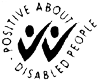 CROYDON
COUNCILAIMING TOWARDS
EQUALITY FOR ALLCROYDON
COUNCILAIMING TOWARDS
EQUALITY FOR ALLALTERNATIVE FORMATS: This form is also available in alternative formats including large print, on disc, tape, etc. If you require this form in an alternative format please ring the Human Resources Team on the telephone number contained in the job advertisement.CONFIDENTIALPlease use black ink and write clearly or type. If completing electronically, questions are in the left hand column. You should write your answers in the right hand column.PERSONAL DETAILSALTERNATIVE FORMATS: This form is also available in alternative formats including large print, on disc, tape, etc. If you require this form in an alternative format please ring the Human Resources Team on the telephone number contained in the job advertisement.CONFIDENTIALPlease use black ink and write clearly or type. If completing electronically, questions are in the left hand column. You should write your answers in the right hand column.PERSONAL DETAILSALTERNATIVE FORMATS: This form is also available in alternative formats including large print, on disc, tape, etc. If you require this form in an alternative format please ring the Human Resources Team on the telephone number contained in the job advertisement.CONFIDENTIALPlease use black ink and write clearly or type. If completing electronically, questions are in the left hand column. You should write your answers in the right hand column.PERSONAL DETAILSALTERNATIVE FORMATS: This form is also available in alternative formats including large print, on disc, tape, etc. If you require this form in an alternative format please ring the Human Resources Team on the telephone number contained in the job advertisement.CONFIDENTIALPlease use black ink and write clearly or type. If completing electronically, questions are in the left hand column. You should write your answers in the right hand column.PERSONAL DETAILSALTERNATIVE FORMATS: This form is also available in alternative formats including large print, on disc, tape, etc. If you require this form in an alternative format please ring the Human Resources Team on the telephone number contained in the job advertisement.CONFIDENTIALPlease use black ink and write clearly or type. If completing electronically, questions are in the left hand column. You should write your answers in the right hand column.PERSONAL DETAILSALTERNATIVE FORMATS: This form is also available in alternative formats including large print, on disc, tape, etc. If you require this form in an alternative format please ring the Human Resources Team on the telephone number contained in the job advertisement.CONFIDENTIALPlease use black ink and write clearly or type. If completing electronically, questions are in the left hand column. You should write your answers in the right hand column.PERSONAL DETAILSALTERNATIVE FORMATS: This form is also available in alternative formats including large print, on disc, tape, etc. If you require this form in an alternative format please ring the Human Resources Team on the telephone number contained in the job advertisement.CONFIDENTIALPlease use black ink and write clearly or type. If completing electronically, questions are in the left hand column. You should write your answers in the right hand column.PERSONAL DETAILSALTERNATIVE FORMATS: This form is also available in alternative formats including large print, on disc, tape, etc. If you require this form in an alternative format please ring the Human Resources Team on the telephone number contained in the job advertisement.CONFIDENTIALPlease use black ink and write clearly or type. If completing electronically, questions are in the left hand column. You should write your answers in the right hand column.PERSONAL DETAILSALTERNATIVE FORMATS: This form is also available in alternative formats including large print, on disc, tape, etc. If you require this form in an alternative format please ring the Human Resources Team on the telephone number contained in the job advertisement.CONFIDENTIALPlease use black ink and write clearly or type. If completing electronically, questions are in the left hand column. You should write your answers in the right hand column.PERSONAL DETAILSALTERNATIVE FORMATS: This form is also available in alternative formats including large print, on disc, tape, etc. If you require this form in an alternative format please ring the Human Resources Team on the telephone number contained in the job advertisement.CONFIDENTIALPlease use black ink and write clearly or type. If completing electronically, questions are in the left hand column. You should write your answers in the right hand column.PERSONAL DETAILSALTERNATIVE FORMATS: This form is also available in alternative formats including large print, on disc, tape, etc. If you require this form in an alternative format please ring the Human Resources Team on the telephone number contained in the job advertisement.CONFIDENTIALPlease use black ink and write clearly or type. If completing electronically, questions are in the left hand column. You should write your answers in the right hand column.PERSONAL DETAILSALTERNATIVE FORMATS: This form is also available in alternative formats including large print, on disc, tape, etc. If you require this form in an alternative format please ring the Human Resources Team on the telephone number contained in the job advertisement.CONFIDENTIALPlease use black ink and write clearly or type. If completing electronically, questions are in the left hand column. You should write your answers in the right hand column.PERSONAL DETAILSALTERNATIVE FORMATS: This form is also available in alternative formats including large print, on disc, tape, etc. If you require this form in an alternative format please ring the Human Resources Team on the telephone number contained in the job advertisement.CONFIDENTIALPlease use black ink and write clearly or type. If completing electronically, questions are in the left hand column. You should write your answers in the right hand column.PERSONAL DETAILSALTERNATIVE FORMATS: This form is also available in alternative formats including large print, on disc, tape, etc. If you require this form in an alternative format please ring the Human Resources Team on the telephone number contained in the job advertisement.CONFIDENTIALPlease use black ink and write clearly or type. If completing electronically, questions are in the left hand column. You should write your answers in the right hand column.PERSONAL DETAILSPost Applied ForJob Ref No.LocationSurname or Family NameFormer Name(s)Other namesHome Address & PostcodeHome Telephone No.Daytime Telephone No.Mobile No.E-mail AddressNational Insurance No.Are you between 16 - 65 years of age? (Delete as appropriate)Are you between 16 - 65 years of age? (Delete as appropriate)Are you between 16 - 65 years of age? (Delete as appropriate)Are you between 16 - 65 years of age? (Delete as appropriate)Are you between 16 - 65 years of age? (Delete as appropriate)Are you between 16 - 65 years of age? (Delete as appropriate)Are you between 16 - 65 years of age? (Delete as appropriate)Are you between 16 - 65 years of age? (Delete as appropriate)Are you between 16 - 65 years of age? (Delete as appropriate)Are you between 16 - 65 years of age? (Delete as appropriate)Are you between 16 - 65 years of age? (Delete as appropriate)Are you between 16 - 65 years of age? (Delete as appropriate)Are you between 16 - 65 years of age? (Delete as appropriate)Yes / NoAre you applying for this post on a Job-Share basis? (Delete as appropriate)Are you applying for this post on a Job-Share basis? (Delete as appropriate)Are you applying for this post on a Job-Share basis? (Delete as appropriate)Are you applying for this post on a Job-Share basis? (Delete as appropriate)Are you applying for this post on a Job-Share basis? (Delete as appropriate)Are you applying for this post on a Job-Share basis? (Delete as appropriate)Are you applying for this post on a Job-Share basis? (Delete as appropriate)Are you applying for this post on a Job-Share basis? (Delete as appropriate)Are you applying for this post on a Job-Share basis? (Delete as appropriate)Are you applying for this post on a Job-Share basis? (Delete as appropriate)Are you applying for this post on a Job-Share basis? (Delete as appropriate)Are you applying for this post on a Job-Share basis? (Delete as appropriate)Are you applying for this post on a Job-Share basis? (Delete as appropriate)Yes / NoAPPLICATION DETAILS - It is essential that you comply with this section of the form:
On the next page you will be asked to provide details of your most recent or current employer as well as any relevant experience/training/skills together with any other information in support of your application. Ensure that you itemise your responses so that you can demonstrate how your knowledge/skills/experience to date meet requirements on the Person Specification to be tested through the Application Form (marked ‘A’). If you omit information which we have asked for we may not be able to consider your application.  Please use additional A4 sheets if necessary.APPLICATION DETAILS - It is essential that you comply with this section of the form:
On the next page you will be asked to provide details of your most recent or current employer as well as any relevant experience/training/skills together with any other information in support of your application. Ensure that you itemise your responses so that you can demonstrate how your knowledge/skills/experience to date meet requirements on the Person Specification to be tested through the Application Form (marked ‘A’). If you omit information which we have asked for we may not be able to consider your application.  Please use additional A4 sheets if necessary.APPLICATION DETAILS - It is essential that you comply with this section of the form:
On the next page you will be asked to provide details of your most recent or current employer as well as any relevant experience/training/skills together with any other information in support of your application. Ensure that you itemise your responses so that you can demonstrate how your knowledge/skills/experience to date meet requirements on the Person Specification to be tested through the Application Form (marked ‘A’). If you omit information which we have asked for we may not be able to consider your application.  Please use additional A4 sheets if necessary.APPLICATION DETAILS - It is essential that you comply with this section of the form:
On the next page you will be asked to provide details of your most recent or current employer as well as any relevant experience/training/skills together with any other information in support of your application. Ensure that you itemise your responses so that you can demonstrate how your knowledge/skills/experience to date meet requirements on the Person Specification to be tested through the Application Form (marked ‘A’). If you omit information which we have asked for we may not be able to consider your application.  Please use additional A4 sheets if necessary.APPLICATION DETAILS - It is essential that you comply with this section of the form:
On the next page you will be asked to provide details of your most recent or current employer as well as any relevant experience/training/skills together with any other information in support of your application. Ensure that you itemise your responses so that you can demonstrate how your knowledge/skills/experience to date meet requirements on the Person Specification to be tested through the Application Form (marked ‘A’). If you omit information which we have asked for we may not be able to consider your application.  Please use additional A4 sheets if necessary.APPLICATION DETAILS - It is essential that you comply with this section of the form:
On the next page you will be asked to provide details of your most recent or current employer as well as any relevant experience/training/skills together with any other information in support of your application. Ensure that you itemise your responses so that you can demonstrate how your knowledge/skills/experience to date meet requirements on the Person Specification to be tested through the Application Form (marked ‘A’). If you omit information which we have asked for we may not be able to consider your application.  Please use additional A4 sheets if necessary.APPLICATION DETAILS - It is essential that you comply with this section of the form:
On the next page you will be asked to provide details of your most recent or current employer as well as any relevant experience/training/skills together with any other information in support of your application. Ensure that you itemise your responses so that you can demonstrate how your knowledge/skills/experience to date meet requirements on the Person Specification to be tested through the Application Form (marked ‘A’). If you omit information which we have asked for we may not be able to consider your application.  Please use additional A4 sheets if necessary.APPLICATION DETAILS - It is essential that you comply with this section of the form:
On the next page you will be asked to provide details of your most recent or current employer as well as any relevant experience/training/skills together with any other information in support of your application. Ensure that you itemise your responses so that you can demonstrate how your knowledge/skills/experience to date meet requirements on the Person Specification to be tested through the Application Form (marked ‘A’). If you omit information which we have asked for we may not be able to consider your application.  Please use additional A4 sheets if necessary.APPLICATION DETAILS - It is essential that you comply with this section of the form:
On the next page you will be asked to provide details of your most recent or current employer as well as any relevant experience/training/skills together with any other information in support of your application. Ensure that you itemise your responses so that you can demonstrate how your knowledge/skills/experience to date meet requirements on the Person Specification to be tested through the Application Form (marked ‘A’). If you omit information which we have asked for we may not be able to consider your application.  Please use additional A4 sheets if necessary.APPLICATION DETAILS - It is essential that you comply with this section of the form:
On the next page you will be asked to provide details of your most recent or current employer as well as any relevant experience/training/skills together with any other information in support of your application. Ensure that you itemise your responses so that you can demonstrate how your knowledge/skills/experience to date meet requirements on the Person Specification to be tested through the Application Form (marked ‘A’). If you omit information which we have asked for we may not be able to consider your application.  Please use additional A4 sheets if necessary.APPLICATION DETAILS - It is essential that you comply with this section of the form:
On the next page you will be asked to provide details of your most recent or current employer as well as any relevant experience/training/skills together with any other information in support of your application. Ensure that you itemise your responses so that you can demonstrate how your knowledge/skills/experience to date meet requirements on the Person Specification to be tested through the Application Form (marked ‘A’). If you omit information which we have asked for we may not be able to consider your application.  Please use additional A4 sheets if necessary.APPLICATION DETAILS - It is essential that you comply with this section of the form:
On the next page you will be asked to provide details of your most recent or current employer as well as any relevant experience/training/skills together with any other information in support of your application. Ensure that you itemise your responses so that you can demonstrate how your knowledge/skills/experience to date meet requirements on the Person Specification to be tested through the Application Form (marked ‘A’). If you omit information which we have asked for we may not be able to consider your application.  Please use additional A4 sheets if necessary.APPLICATION DETAILS - It is essential that you comply with this section of the form:
On the next page you will be asked to provide details of your most recent or current employer as well as any relevant experience/training/skills together with any other information in support of your application. Ensure that you itemise your responses so that you can demonstrate how your knowledge/skills/experience to date meet requirements on the Person Specification to be tested through the Application Form (marked ‘A’). If you omit information which we have asked for we may not be able to consider your application.  Please use additional A4 sheets if necessary.APPLICATION DETAILS - It is essential that you comply with this section of the form:
On the next page you will be asked to provide details of your most recent or current employer as well as any relevant experience/training/skills together with any other information in support of your application. Ensure that you itemise your responses so that you can demonstrate how your knowledge/skills/experience to date meet requirements on the Person Specification to be tested through the Application Form (marked ‘A’). If you omit information which we have asked for we may not be able to consider your application.  Please use additional A4 sheets if necessary.How many additional sheets have been enclosed?How many additional sheets have been enclosed?How many additional sheets have been enclosed?How many additional sheets have been enclosed?How many additional sheets have been enclosed?PRESENT OR MOST RECENT POSTPRESENT OR MOST RECENT POSTPRESENT OR MOST RECENT POSTPRESENT OR MOST RECENT POSTPRESENT OR MOST RECENT POSTPRESENT OR MOST RECENT POSTPRESENT OR MOST RECENT POSTPRESENT OR MOST RECENT POSTPRESENT OR MOST RECENT POSTPRESENT OR MOST RECENT POSTPRESENT OR MOST RECENT POSTPRESENT OR MOST RECENT POSTPRESENT OR MOST RECENT POSTPRESENT OR MOST RECENT POSTPost HeldPost HeldDepartment or SectionDepartment or SectionMain dutiesMain dutiesDate appointedDate appointedDate leftDate leftEmployer’s NameEmployer’s NameEmployer’s Address & PostcodeEmployer’s Address & PostcodeEmployer’s Telephone No.Employer’s Telephone No.Reason for LeavingReason for LeavingCurrent Salary and Additions (if in Local Government)Current Salary and Additions (if in Local Government)Current Salary and Additions (if in Local Government)Current Salary and Additions (if in Local Government)Current Salary and Additions (if in Local Government)Current Salary and Additions (if in Local Government)Current Salary and Additions (if in Local Government)Notice required to present EmployerNotice required to present EmployerNotice required to present EmployerNotice required to present EmployerNotice required to present EmployerNotice required to present EmployerNotice required to present EmployerCan we contact you at work? (Delete as appropriate)Can we contact you at work? (Delete as appropriate)Can we contact you at work? (Delete as appropriate)Can we contact you at work? (Delete as appropriate)Can we contact you at work? (Delete as appropriate)Can we contact you at work? (Delete as appropriate)Can we contact you at work? (Delete as appropriate)Yes / NoYes / NoYes / NoYes / NoYes / NoYes / NoYes / NoDETAILS OF ALL PREVIOUS EMPLOYMENT – Most recent first. Enter details of all your work experience Including periods of non-employment, unpaid voluntary work and study.DETAILS OF ALL PREVIOUS EMPLOYMENT – Most recent first. Enter details of all your work experience Including periods of non-employment, unpaid voluntary work and study.DETAILS OF ALL PREVIOUS EMPLOYMENT – Most recent first. Enter details of all your work experience Including periods of non-employment, unpaid voluntary work and study.DETAILS OF ALL PREVIOUS EMPLOYMENT – Most recent first. Enter details of all your work experience Including periods of non-employment, unpaid voluntary work and study.DETAILS OF ALL PREVIOUS EMPLOYMENT – Most recent first. Enter details of all your work experience Including periods of non-employment, unpaid voluntary work and study.DETAILS OF ALL PREVIOUS EMPLOYMENT – Most recent first. Enter details of all your work experience Including periods of non-employment, unpaid voluntary work and study.DETAILS OF ALL PREVIOUS EMPLOYMENT – Most recent first. Enter details of all your work experience Including periods of non-employment, unpaid voluntary work and study.DETAILS OF ALL PREVIOUS EMPLOYMENT – Most recent first. Enter details of all your work experience Including periods of non-employment, unpaid voluntary work and study.DETAILS OF ALL PREVIOUS EMPLOYMENT – Most recent first. Enter details of all your work experience Including periods of non-employment, unpaid voluntary work and study.DETAILS OF ALL PREVIOUS EMPLOYMENT – Most recent first. Enter details of all your work experience Including periods of non-employment, unpaid voluntary work and study.DETAILS OF ALL PREVIOUS EMPLOYMENT – Most recent first. Enter details of all your work experience Including periods of non-employment, unpaid voluntary work and study.DETAILS OF ALL PREVIOUS EMPLOYMENT – Most recent first. Enter details of all your work experience Including periods of non-employment, unpaid voluntary work and study.DETAILS OF ALL PREVIOUS EMPLOYMENT – Most recent first. Enter details of all your work experience Including periods of non-employment, unpaid voluntary work and study.DETAILS OF ALL PREVIOUS EMPLOYMENT – Most recent first. Enter details of all your work experience Including periods of non-employment, unpaid voluntary work and study.Name and Full Address of EmployerName and Full Address of EmployerDate of Employment (From - To)Date of Employment (From - To)Position held and main duties – giving Grade and salary if knownPosition held and main duties – giving Grade and salary if knownReason for leavingReason for leavingName and Full Address of EmployerName and Full Address of EmployerDate of Employment (From - To)Date of Employment (From - To)Position held and main duties – giving Grade and salary if knownPosition held and main duties – giving Grade and salary if knownReason for leavingReason for leavingName and Full Address of EmployerName and Full Address of EmployerDate of Employment (From - To)Date of Employment (From - To)Position held and main duties – giving Grade and salary if knownPosition held and main duties – giving Grade and salary if knownReason for leavingReason for leavingName and Full Address of EmployerName and Full Address of EmployerDate of Employment (From - To)Date of Employment (From - To)Position held and main duties – giving Grade and salary if knownPosition held and main duties – giving Grade and salary if knownReason for leavingReason for leavingName and Full Address of EmployerName and Full Address of EmployerDate of Employment (From - To)Date of Employment (From - To)Position held and main duties – giving Grade and salary if knownPosition held and main duties – giving Grade and salary if knownReason for leavingReason for leavingName and Full Address of EmployerName and Full Address of EmployerDate of Employment (From - To)Date of Employment (From - To)Position held and main duties – giving Grade and salary if knownPosition held and main duties – giving Grade and salary if knownReason for leavingReason for leavingHave you ever been dismissed by an employer? (Delete as appropriate)Have you ever been dismissed by an employer? (Delete as appropriate)Have you ever been dismissed by an employer? (Delete as appropriate)Have you ever been dismissed by an employer? (Delete as appropriate)Have you ever been dismissed by an employer? (Delete as appropriate)Have you ever been dismissed by an employer? (Delete as appropriate)Have you ever been dismissed by an employer? (Delete as appropriate)Have you ever been dismissed by an employer? (Delete as appropriate)Have you ever been dismissed by an employer? (Delete as appropriate)Have you ever been dismissed by an employer? (Delete as appropriate)Yes / NoYes / NoYes / NoYes / NoIf you have answered yes to this question, please give details on a separate sheet.If you have answered yes to this question, please give details on a separate sheet.If you have answered yes to this question, please give details on a separate sheet.If you have answered yes to this question, please give details on a separate sheet.If you have answered yes to this question, please give details on a separate sheet.If you have answered yes to this question, please give details on a separate sheet.If you have answered yes to this question, please give details on a separate sheet.If you have answered yes to this question, please give details on a separate sheet.If you have answered yes to this question, please give details on a separate sheet.If you have answered yes to this question, please give details on a separate sheet.If you have answered yes to this question, please give details on a separate sheet.If you have answered yes to this question, please give details on a separate sheet.If you have answered yes to this question, please give details on a separate sheet.If you have answered yes to this question, please give details on a separate sheet.COURSES, QUALIFICATIONS AND OTHER TRAINING UNDERTAKEN WHICH IS RELEVANT TO THIS JOB APPLICATIONCOURSES, QUALIFICATIONS AND OTHER TRAINING UNDERTAKEN WHICH IS RELEVANT TO THIS JOB APPLICATIONCOURSES, QUALIFICATIONS AND OTHER TRAINING UNDERTAKEN WHICH IS RELEVANT TO THIS JOB APPLICATIONCOURSES, QUALIFICATIONS AND OTHER TRAINING UNDERTAKEN WHICH IS RELEVANT TO THIS JOB APPLICATIONCOURSES, QUALIFICATIONS AND OTHER TRAINING UNDERTAKEN WHICH IS RELEVANT TO THIS JOB APPLICATIONCOURSES, QUALIFICATIONS AND OTHER TRAINING UNDERTAKEN WHICH IS RELEVANT TO THIS JOB APPLICATIONCOURSES, QUALIFICATIONS AND OTHER TRAINING UNDERTAKEN WHICH IS RELEVANT TO THIS JOB APPLICATIONCOURSES, QUALIFICATIONS AND OTHER TRAINING UNDERTAKEN WHICH IS RELEVANT TO THIS JOB APPLICATIONCOURSES, QUALIFICATIONS AND OTHER TRAINING UNDERTAKEN WHICH IS RELEVANT TO THIS JOB APPLICATIONCOURSES, QUALIFICATIONS AND OTHER TRAINING UNDERTAKEN WHICH IS RELEVANT TO THIS JOB APPLICATIONCOURSES, QUALIFICATIONS AND OTHER TRAINING UNDERTAKEN WHICH IS RELEVANT TO THIS JOB APPLICATIONCOURSES, QUALIFICATIONS AND OTHER TRAINING UNDERTAKEN WHICH IS RELEVANT TO THIS JOB APPLICATIONCOURSES, QUALIFICATIONS AND OTHER TRAINING UNDERTAKEN WHICH IS RELEVANT TO THIS JOB APPLICATIONCOURSES, QUALIFICATIONS AND OTHER TRAINING UNDERTAKEN WHICH IS RELEVANT TO THIS JOB APPLICATIONCourse/TrainingCourse/TrainingDateDateOrganising BodyOrganising BodyCourse/TrainingCourse/TrainingDateDateOrganising BodyOrganising BodyCourse/TrainingCourse/TrainingDateDateOrganising BodyOrganising BodyCourse/TrainingCourse/TrainingDateDateOrganising BodyOrganising BodyCourse/TrainingCourse/TrainingDateDateOrganising BodyOrganising BodyDETAILS OF PEOPLE WHO MAY BE CONTACTED FOR REFERENCES – INCLUDING PRESENT EMPLOYERIf you have not been employed before, give details of teachers/lecturers or others who know you well enough to comment on your ability to do the job. Friends and relatives must not be used.First referee - Preferably present or most recent employerDETAILS OF PEOPLE WHO MAY BE CONTACTED FOR REFERENCES – INCLUDING PRESENT EMPLOYERIf you have not been employed before, give details of teachers/lecturers or others who know you well enough to comment on your ability to do the job. Friends and relatives must not be used.First referee - Preferably present or most recent employerDETAILS OF PEOPLE WHO MAY BE CONTACTED FOR REFERENCES – INCLUDING PRESENT EMPLOYERIf you have not been employed before, give details of teachers/lecturers or others who know you well enough to comment on your ability to do the job. Friends and relatives must not be used.First referee - Preferably present or most recent employerDETAILS OF PEOPLE WHO MAY BE CONTACTED FOR REFERENCES – INCLUDING PRESENT EMPLOYERIf you have not been employed before, give details of teachers/lecturers or others who know you well enough to comment on your ability to do the job. Friends and relatives must not be used.First referee - Preferably present or most recent employerDETAILS OF PEOPLE WHO MAY BE CONTACTED FOR REFERENCES – INCLUDING PRESENT EMPLOYERIf you have not been employed before, give details of teachers/lecturers or others who know you well enough to comment on your ability to do the job. Friends and relatives must not be used.First referee - Preferably present or most recent employerDETAILS OF PEOPLE WHO MAY BE CONTACTED FOR REFERENCES – INCLUDING PRESENT EMPLOYERIf you have not been employed before, give details of teachers/lecturers or others who know you well enough to comment on your ability to do the job. Friends and relatives must not be used.First referee - Preferably present or most recent employerDETAILS OF PEOPLE WHO MAY BE CONTACTED FOR REFERENCES – INCLUDING PRESENT EMPLOYERIf you have not been employed before, give details of teachers/lecturers or others who know you well enough to comment on your ability to do the job. Friends and relatives must not be used.First referee - Preferably present or most recent employerDETAILS OF PEOPLE WHO MAY BE CONTACTED FOR REFERENCES – INCLUDING PRESENT EMPLOYERIf you have not been employed before, give details of teachers/lecturers or others who know you well enough to comment on your ability to do the job. Friends and relatives must not be used.First referee - Preferably present or most recent employerDETAILS OF PEOPLE WHO MAY BE CONTACTED FOR REFERENCES – INCLUDING PRESENT EMPLOYERIf you have not been employed before, give details of teachers/lecturers or others who know you well enough to comment on your ability to do the job. Friends and relatives must not be used.First referee - Preferably present or most recent employerDETAILS OF PEOPLE WHO MAY BE CONTACTED FOR REFERENCES – INCLUDING PRESENT EMPLOYERIf you have not been employed before, give details of teachers/lecturers or others who know you well enough to comment on your ability to do the job. Friends and relatives must not be used.First referee - Preferably present or most recent employerDETAILS OF PEOPLE WHO MAY BE CONTACTED FOR REFERENCES – INCLUDING PRESENT EMPLOYERIf you have not been employed before, give details of teachers/lecturers or others who know you well enough to comment on your ability to do the job. Friends and relatives must not be used.First referee - Preferably present or most recent employerDETAILS OF PEOPLE WHO MAY BE CONTACTED FOR REFERENCES – INCLUDING PRESENT EMPLOYERIf you have not been employed before, give details of teachers/lecturers or others who know you well enough to comment on your ability to do the job. Friends and relatives must not be used.First referee - Preferably present or most recent employerDETAILS OF PEOPLE WHO MAY BE CONTACTED FOR REFERENCES – INCLUDING PRESENT EMPLOYERIf you have not been employed before, give details of teachers/lecturers or others who know you well enough to comment on your ability to do the job. Friends and relatives must not be used.First referee - Preferably present or most recent employerDETAILS OF PEOPLE WHO MAY BE CONTACTED FOR REFERENCES – INCLUDING PRESENT EMPLOYERIf you have not been employed before, give details of teachers/lecturers or others who know you well enough to comment on your ability to do the job. Friends and relatives must not be used.First referee - Preferably present or most recent employerNameNameAddress & PostcodeAddress & PostcodeTelephone No.Telephone No.Fax No.Fax No.E-mail AddressE-mail AddressMay we contact your present/most recent employer for a reference straight away? (Delete as appropriate)May we contact your present/most recent employer for a reference straight away? (Delete as appropriate)May we contact your present/most recent employer for a reference straight away? (Delete as appropriate)May we contact your present/most recent employer for a reference straight away? (Delete as appropriate)May we contact your present/most recent employer for a reference straight away? (Delete as appropriate)May we contact your present/most recent employer for a reference straight away? (Delete as appropriate)May we contact your present/most recent employer for a reference straight away? (Delete as appropriate)May we contact your present/most recent employer for a reference straight away? (Delete as appropriate)May we contact your present/most recent employer for a reference straight away? (Delete as appropriate)May we contact your present/most recent employer for a reference straight away? (Delete as appropriate)Yes / NoYes / NoYes / NoYes / NoIf NO when may we do so?If NO when may we do so?Other referee (preferably another employer)Other referee (preferably another employer)Other referee (preferably another employer)Other referee (preferably another employer)Other referee (preferably another employer)Other referee (preferably another employer)Other referee (preferably another employer)Other referee (preferably another employer)Other referee (preferably another employer)Other referee (preferably another employer)Other referee (preferably another employer)Other referee (preferably another employer)Other referee (preferably another employer)Other referee (preferably another employer)NameNameAddress & PostcodeAddress & PostcodeTelephone No.Telephone No.Fax No.Fax No.E-mail AddressE-mail AddressCapacity in which known to youCapacity in which known to youPlease note that we reserve the right to approach any of your previous employers for references if necessary.Please note that we reserve the right to approach any of your previous employers for references if necessary.Please note that we reserve the right to approach any of your previous employers for references if necessary.Please note that we reserve the right to approach any of your previous employers for references if necessary.Please note that we reserve the right to approach any of your previous employers for references if necessary.Please note that we reserve the right to approach any of your previous employers for references if necessary.Please note that we reserve the right to approach any of your previous employers for references if necessary.Please note that we reserve the right to approach any of your previous employers for references if necessary.Please note that we reserve the right to approach any of your previous employers for references if necessary.Please note that we reserve the right to approach any of your previous employers for references if necessary.Please note that we reserve the right to approach any of your previous employers for references if necessary.Please note that we reserve the right to approach any of your previous employers for references if necessary.Please note that we reserve the right to approach any of your previous employers for references if necessary.Please note that we reserve the right to approach any of your previous employers for references if necessary.CONVICTIONSCONVICTIONSCONVICTIONSCONVICTIONSCONVICTIONSCONVICTIONSCONVICTIONSCONVICTIONSCONVICTIONSCONVICTIONSCONVICTIONSCONVICTIONSCONVICTIONSCONVICTIONSDo you have any criminal convictions? (Delete as appropriate)Do you have any criminal convictions? (Delete as appropriate)Do you have any criminal convictions? (Delete as appropriate)Do you have any criminal convictions? (Delete as appropriate)Do you have any criminal convictions? (Delete as appropriate)Do you have any criminal convictions? (Delete as appropriate)Do you have any criminal convictions? (Delete as appropriate)Do you have any criminal convictions? (Delete as appropriate)Do you have any criminal convictions? (Delete as appropriate)Do you have any criminal convictions? (Delete as appropriate)Yes / NoYes / NoYes / NoYes / NoPlease give details (on a separate sheet) of any criminal convictions that you may have which are not excluded by the Rehabilitation of Offenders Act 1974 (date, conviction, sentence etc.) The disclosure of a criminal record may not necessarily prevent you from being appointed. The nature of the offence, how long ago it took place, your age at the time and any other relevant factors may be considered when a decision is made. Please note that some convictions are never considered ‘spent’ under the terms of the Act.Please give details (on a separate sheet) of any criminal convictions that you may have which are not excluded by the Rehabilitation of Offenders Act 1974 (date, conviction, sentence etc.) The disclosure of a criminal record may not necessarily prevent you from being appointed. The nature of the offence, how long ago it took place, your age at the time and any other relevant factors may be considered when a decision is made. Please note that some convictions are never considered ‘spent’ under the terms of the Act.Please give details (on a separate sheet) of any criminal convictions that you may have which are not excluded by the Rehabilitation of Offenders Act 1974 (date, conviction, sentence etc.) The disclosure of a criminal record may not necessarily prevent you from being appointed. The nature of the offence, how long ago it took place, your age at the time and any other relevant factors may be considered when a decision is made. Please note that some convictions are never considered ‘spent’ under the terms of the Act.Please give details (on a separate sheet) of any criminal convictions that you may have which are not excluded by the Rehabilitation of Offenders Act 1974 (date, conviction, sentence etc.) The disclosure of a criminal record may not necessarily prevent you from being appointed. The nature of the offence, how long ago it took place, your age at the time and any other relevant factors may be considered when a decision is made. Please note that some convictions are never considered ‘spent’ under the terms of the Act.Please give details (on a separate sheet) of any criminal convictions that you may have which are not excluded by the Rehabilitation of Offenders Act 1974 (date, conviction, sentence etc.) The disclosure of a criminal record may not necessarily prevent you from being appointed. The nature of the offence, how long ago it took place, your age at the time and any other relevant factors may be considered when a decision is made. Please note that some convictions are never considered ‘spent’ under the terms of the Act.Please give details (on a separate sheet) of any criminal convictions that you may have which are not excluded by the Rehabilitation of Offenders Act 1974 (date, conviction, sentence etc.) The disclosure of a criminal record may not necessarily prevent you from being appointed. The nature of the offence, how long ago it took place, your age at the time and any other relevant factors may be considered when a decision is made. Please note that some convictions are never considered ‘spent’ under the terms of the Act.Please give details (on a separate sheet) of any criminal convictions that you may have which are not excluded by the Rehabilitation of Offenders Act 1974 (date, conviction, sentence etc.) The disclosure of a criminal record may not necessarily prevent you from being appointed. The nature of the offence, how long ago it took place, your age at the time and any other relevant factors may be considered when a decision is made. Please note that some convictions are never considered ‘spent’ under the terms of the Act.Please give details (on a separate sheet) of any criminal convictions that you may have which are not excluded by the Rehabilitation of Offenders Act 1974 (date, conviction, sentence etc.) The disclosure of a criminal record may not necessarily prevent you from being appointed. The nature of the offence, how long ago it took place, your age at the time and any other relevant factors may be considered when a decision is made. Please note that some convictions are never considered ‘spent’ under the terms of the Act.Please give details (on a separate sheet) of any criminal convictions that you may have which are not excluded by the Rehabilitation of Offenders Act 1974 (date, conviction, sentence etc.) The disclosure of a criminal record may not necessarily prevent you from being appointed. The nature of the offence, how long ago it took place, your age at the time and any other relevant factors may be considered when a decision is made. Please note that some convictions are never considered ‘spent’ under the terms of the Act.Please give details (on a separate sheet) of any criminal convictions that you may have which are not excluded by the Rehabilitation of Offenders Act 1974 (date, conviction, sentence etc.) The disclosure of a criminal record may not necessarily prevent you from being appointed. The nature of the offence, how long ago it took place, your age at the time and any other relevant factors may be considered when a decision is made. Please note that some convictions are never considered ‘spent’ under the terms of the Act.Please give details (on a separate sheet) of any criminal convictions that you may have which are not excluded by the Rehabilitation of Offenders Act 1974 (date, conviction, sentence etc.) The disclosure of a criminal record may not necessarily prevent you from being appointed. The nature of the offence, how long ago it took place, your age at the time and any other relevant factors may be considered when a decision is made. Please note that some convictions are never considered ‘spent’ under the terms of the Act.Please give details (on a separate sheet) of any criminal convictions that you may have which are not excluded by the Rehabilitation of Offenders Act 1974 (date, conviction, sentence etc.) The disclosure of a criminal record may not necessarily prevent you from being appointed. The nature of the offence, how long ago it took place, your age at the time and any other relevant factors may be considered when a decision is made. Please note that some convictions are never considered ‘spent’ under the terms of the Act.Please give details (on a separate sheet) of any criminal convictions that you may have which are not excluded by the Rehabilitation of Offenders Act 1974 (date, conviction, sentence etc.) The disclosure of a criminal record may not necessarily prevent you from being appointed. The nature of the offence, how long ago it took place, your age at the time and any other relevant factors may be considered when a decision is made. Please note that some convictions are never considered ‘spent’ under the terms of the Act.Please give details (on a separate sheet) of any criminal convictions that you may have which are not excluded by the Rehabilitation of Offenders Act 1974 (date, conviction, sentence etc.) The disclosure of a criminal record may not necessarily prevent you from being appointed. The nature of the offence, how long ago it took place, your age at the time and any other relevant factors may be considered when a decision is made. Please note that some convictions are never considered ‘spent’ under the terms of the Act.ONLY ANSWER IF A CAR DRIVING LICENCE AND/OR USE OF A CAR IS A REQUIREMENT OF THIS POSTONLY ANSWER IF A CAR DRIVING LICENCE AND/OR USE OF A CAR IS A REQUIREMENT OF THIS POSTONLY ANSWER IF A CAR DRIVING LICENCE AND/OR USE OF A CAR IS A REQUIREMENT OF THIS POSTONLY ANSWER IF A CAR DRIVING LICENCE AND/OR USE OF A CAR IS A REQUIREMENT OF THIS POSTONLY ANSWER IF A CAR DRIVING LICENCE AND/OR USE OF A CAR IS A REQUIREMENT OF THIS POSTONLY ANSWER IF A CAR DRIVING LICENCE AND/OR USE OF A CAR IS A REQUIREMENT OF THIS POSTONLY ANSWER IF A CAR DRIVING LICENCE AND/OR USE OF A CAR IS A REQUIREMENT OF THIS POSTONLY ANSWER IF A CAR DRIVING LICENCE AND/OR USE OF A CAR IS A REQUIREMENT OF THIS POSTONLY ANSWER IF A CAR DRIVING LICENCE AND/OR USE OF A CAR IS A REQUIREMENT OF THIS POSTONLY ANSWER IF A CAR DRIVING LICENCE AND/OR USE OF A CAR IS A REQUIREMENT OF THIS POSTONLY ANSWER IF A CAR DRIVING LICENCE AND/OR USE OF A CAR IS A REQUIREMENT OF THIS POSTONLY ANSWER IF A CAR DRIVING LICENCE AND/OR USE OF A CAR IS A REQUIREMENT OF THIS POSTONLY ANSWER IF A CAR DRIVING LICENCE AND/OR USE OF A CAR IS A REQUIREMENT OF THIS POSTONLY ANSWER IF A CAR DRIVING LICENCE AND/OR USE OF A CAR IS A REQUIREMENT OF THIS POSTDo you hold a current driving licence? (Delete as appropriate)Do you hold a current driving licence? (Delete as appropriate)Do you hold a current driving licence? (Delete as appropriate)Do you hold a current driving licence? (Delete as appropriate)Do you hold a current driving licence? (Delete as appropriate)Do you hold a current driving licence? (Delete as appropriate)Do you hold a current driving licence? (Delete as appropriate)Do you hold a current driving licence? (Delete as appropriate)Do you hold a current driving licence? (Delete as appropriate)Do you hold a current driving licence? (Delete as appropriate)Yes / NoYes / NoYes / NoYes / NoIf required would you be prepared to provide a car for work use? (Delete as appropriate)If required would you be prepared to provide a car for work use? (Delete as appropriate)If required would you be prepared to provide a car for work use? (Delete as appropriate)If required would you be prepared to provide a car for work use? (Delete as appropriate)If required would you be prepared to provide a car for work use? (Delete as appropriate)If required would you be prepared to provide a car for work use? (Delete as appropriate)If required would you be prepared to provide a car for work use? (Delete as appropriate)If required would you be prepared to provide a car for work use? (Delete as appropriate)If required would you be prepared to provide a car for work use? (Delete as appropriate)If required would you be prepared to provide a car for work use? (Delete as appropriate)Yes / NoYes / NoYes / NoYes / NoRESIDENCYRESIDENCYRESIDENCYRESIDENCYRESIDENCYRESIDENCYRESIDENCYRESIDENCYRESIDENCYRESIDENCYRESIDENCYRESIDENCYRESIDENCYRESIDENCYAre you required to have a  work permit? (Delete as appropriate)Are you required to have a  work permit? (Delete as appropriate)Are you required to have a  work permit? (Delete as appropriate)Are you required to have a  work permit? (Delete as appropriate)Are you required to have a  work permit? (Delete as appropriate)Are you required to have a  work permit? (Delete as appropriate)Are you required to have a  work permit? (Delete as appropriate)Are you required to have a  work permit? (Delete as appropriate)Are you required to have a  work permit? (Delete as appropriate)Are you required to have a  work permit? (Delete as appropriate)Yes / NoYes / NoYes / NoYes / NoPERSONAL / FAMILY RELATIONSHIPPERSONAL / FAMILY RELATIONSHIPPERSONAL / FAMILY RELATIONSHIPPERSONAL / FAMILY RELATIONSHIPPERSONAL / FAMILY RELATIONSHIPPERSONAL / FAMILY RELATIONSHIPPERSONAL / FAMILY RELATIONSHIPPERSONAL / FAMILY RELATIONSHIPPERSONAL / FAMILY RELATIONSHIPPERSONAL / FAMILY RELATIONSHIPPERSONAL / FAMILY RELATIONSHIPPERSONAL / FAMILY RELATIONSHIPPERSONAL / FAMILY RELATIONSHIPPERSONAL / FAMILY RELATIONSHIPDo you have a personal/family relationship with anyone likely to be involved in the selection process for this post or with a Councillor or Senior Officer of Croydon Council? (Delete as appropriate)Do you have a personal/family relationship with anyone likely to be involved in the selection process for this post or with a Councillor or Senior Officer of Croydon Council? (Delete as appropriate)Do you have a personal/family relationship with anyone likely to be involved in the selection process for this post or with a Councillor or Senior Officer of Croydon Council? (Delete as appropriate)Do you have a personal/family relationship with anyone likely to be involved in the selection process for this post or with a Councillor or Senior Officer of Croydon Council? (Delete as appropriate)Do you have a personal/family relationship with anyone likely to be involved in the selection process for this post or with a Councillor or Senior Officer of Croydon Council? (Delete as appropriate)Do you have a personal/family relationship with anyone likely to be involved in the selection process for this post or with a Councillor or Senior Officer of Croydon Council? (Delete as appropriate)Do you have a personal/family relationship with anyone likely to be involved in the selection process for this post or with a Councillor or Senior Officer of Croydon Council? (Delete as appropriate)Do you have a personal/family relationship with anyone likely to be involved in the selection process for this post or with a Councillor or Senior Officer of Croydon Council? (Delete as appropriate)Do you have a personal/family relationship with anyone likely to be involved in the selection process for this post or with a Councillor or Senior Officer of Croydon Council? (Delete as appropriate)Do you have a personal/family relationship with anyone likely to be involved in the selection process for this post or with a Councillor or Senior Officer of Croydon Council? (Delete as appropriate)Yes / NoYes / NoYes / NoYes / NoIf Yes, please give name(s) of relevant person(s) and the relationship(s).If Yes, please give name(s) of relevant person(s) and the relationship(s).I understand that seeking to unfairly influence any Councillor or employee of Croydon Council will make my application unacceptable.I understand that seeking to unfairly influence any Councillor or employee of Croydon Council will make my application unacceptable.I understand that seeking to unfairly influence any Councillor or employee of Croydon Council will make my application unacceptable.I understand that seeking to unfairly influence any Councillor or employee of Croydon Council will make my application unacceptable.I understand that seeking to unfairly influence any Councillor or employee of Croydon Council will make my application unacceptable.I understand that seeking to unfairly influence any Councillor or employee of Croydon Council will make my application unacceptable.I understand that seeking to unfairly influence any Councillor or employee of Croydon Council will make my application unacceptable.I understand that seeking to unfairly influence any Councillor or employee of Croydon Council will make my application unacceptable.I understand that seeking to unfairly influence any Councillor or employee of Croydon Council will make my application unacceptable.I understand that seeking to unfairly influence any Councillor or employee of Croydon Council will make my application unacceptable.I understand that seeking to unfairly influence any Councillor or employee of Croydon Council will make my application unacceptable.I understand that seeking to unfairly influence any Councillor or employee of Croydon Council will make my application unacceptable.I understand that seeking to unfairly influence any Councillor or employee of Croydon Council will make my application unacceptable.I understand that seeking to unfairly influence any Councillor or employee of Croydon Council will make my application unacceptable.Data Protection Act 1998:The personal information submitted by you on this application form and in any accompanying documents will be used by Croydon Council and any other person it appoints to assist, for the purpose of appointing to the job applied for and to monitor the effectiveness, efficiency and fairness of the selection process. The information may also be used in internal proceedings to consider a complaint about the selection process and/or to defend Croydon Council against a legal challenge to the fairness of the selection process from any interested party. For these reasons, the information you submit will be kept on the Council’s personnel records for 6 months if you are not short-listed and 2 years if you are. The information supplied by you will also be subject to verification and we may need to contact people and/or organisations to confirm some of the facts contained in your application, e.g. referees, previous employers, educational establishments, examination bodies, etc.I have read the above statement and consent to the personal data submitted with this job application being used for the purposes described. This Authority is under a duty to protect the public funds it administers and may use the information you have provided on this form within the Council for the prevention and detection of fraud. It may also share this information with other bodies administering public funds solely for these purposes.Please sign the statement below indicating your consent to the information being held, used and verified as described above.If you decline to give your consent as requested above the Council will be unable to consider your application for employment.I declare that to the best of my knowledge all parts of this form, attachments and additional sheets provided by me have been completed fully and are accurate. If I am appointed to the post I understand that any major omission or inaccurate information relevant to my application could lead to the withdrawal of an offer of employment or even dismissal.Data Protection Act 1998:The personal information submitted by you on this application form and in any accompanying documents will be used by Croydon Council and any other person it appoints to assist, for the purpose of appointing to the job applied for and to monitor the effectiveness, efficiency and fairness of the selection process. The information may also be used in internal proceedings to consider a complaint about the selection process and/or to defend Croydon Council against a legal challenge to the fairness of the selection process from any interested party. For these reasons, the information you submit will be kept on the Council’s personnel records for 6 months if you are not short-listed and 2 years if you are. The information supplied by you will also be subject to verification and we may need to contact people and/or organisations to confirm some of the facts contained in your application, e.g. referees, previous employers, educational establishments, examination bodies, etc.I have read the above statement and consent to the personal data submitted with this job application being used for the purposes described. This Authority is under a duty to protect the public funds it administers and may use the information you have provided on this form within the Council for the prevention and detection of fraud. It may also share this information with other bodies administering public funds solely for these purposes.Please sign the statement below indicating your consent to the information being held, used and verified as described above.If you decline to give your consent as requested above the Council will be unable to consider your application for employment.I declare that to the best of my knowledge all parts of this form, attachments and additional sheets provided by me have been completed fully and are accurate. If I am appointed to the post I understand that any major omission or inaccurate information relevant to my application could lead to the withdrawal of an offer of employment or even dismissal.Data Protection Act 1998:The personal information submitted by you on this application form and in any accompanying documents will be used by Croydon Council and any other person it appoints to assist, for the purpose of appointing to the job applied for and to monitor the effectiveness, efficiency and fairness of the selection process. The information may also be used in internal proceedings to consider a complaint about the selection process and/or to defend Croydon Council against a legal challenge to the fairness of the selection process from any interested party. For these reasons, the information you submit will be kept on the Council’s personnel records for 6 months if you are not short-listed and 2 years if you are. The information supplied by you will also be subject to verification and we may need to contact people and/or organisations to confirm some of the facts contained in your application, e.g. referees, previous employers, educational establishments, examination bodies, etc.I have read the above statement and consent to the personal data submitted with this job application being used for the purposes described. This Authority is under a duty to protect the public funds it administers and may use the information you have provided on this form within the Council for the prevention and detection of fraud. It may also share this information with other bodies administering public funds solely for these purposes.Please sign the statement below indicating your consent to the information being held, used and verified as described above.If you decline to give your consent as requested above the Council will be unable to consider your application for employment.I declare that to the best of my knowledge all parts of this form, attachments and additional sheets provided by me have been completed fully and are accurate. If I am appointed to the post I understand that any major omission or inaccurate information relevant to my application could lead to the withdrawal of an offer of employment or even dismissal.Data Protection Act 1998:The personal information submitted by you on this application form and in any accompanying documents will be used by Croydon Council and any other person it appoints to assist, for the purpose of appointing to the job applied for and to monitor the effectiveness, efficiency and fairness of the selection process. The information may also be used in internal proceedings to consider a complaint about the selection process and/or to defend Croydon Council against a legal challenge to the fairness of the selection process from any interested party. For these reasons, the information you submit will be kept on the Council’s personnel records for 6 months if you are not short-listed and 2 years if you are. The information supplied by you will also be subject to verification and we may need to contact people and/or organisations to confirm some of the facts contained in your application, e.g. referees, previous employers, educational establishments, examination bodies, etc.I have read the above statement and consent to the personal data submitted with this job application being used for the purposes described. This Authority is under a duty to protect the public funds it administers and may use the information you have provided on this form within the Council for the prevention and detection of fraud. It may also share this information with other bodies administering public funds solely for these purposes.Please sign the statement below indicating your consent to the information being held, used and verified as described above.If you decline to give your consent as requested above the Council will be unable to consider your application for employment.I declare that to the best of my knowledge all parts of this form, attachments and additional sheets provided by me have been completed fully and are accurate. If I am appointed to the post I understand that any major omission or inaccurate information relevant to my application could lead to the withdrawal of an offer of employment or even dismissal.Data Protection Act 1998:The personal information submitted by you on this application form and in any accompanying documents will be used by Croydon Council and any other person it appoints to assist, for the purpose of appointing to the job applied for and to monitor the effectiveness, efficiency and fairness of the selection process. The information may also be used in internal proceedings to consider a complaint about the selection process and/or to defend Croydon Council against a legal challenge to the fairness of the selection process from any interested party. For these reasons, the information you submit will be kept on the Council’s personnel records for 6 months if you are not short-listed and 2 years if you are. The information supplied by you will also be subject to verification and we may need to contact people and/or organisations to confirm some of the facts contained in your application, e.g. referees, previous employers, educational establishments, examination bodies, etc.I have read the above statement and consent to the personal data submitted with this job application being used for the purposes described. This Authority is under a duty to protect the public funds it administers and may use the information you have provided on this form within the Council for the prevention and detection of fraud. It may also share this information with other bodies administering public funds solely for these purposes.Please sign the statement below indicating your consent to the information being held, used and verified as described above.If you decline to give your consent as requested above the Council will be unable to consider your application for employment.I declare that to the best of my knowledge all parts of this form, attachments and additional sheets provided by me have been completed fully and are accurate. If I am appointed to the post I understand that any major omission or inaccurate information relevant to my application could lead to the withdrawal of an offer of employment or even dismissal.Data Protection Act 1998:The personal information submitted by you on this application form and in any accompanying documents will be used by Croydon Council and any other person it appoints to assist, for the purpose of appointing to the job applied for and to monitor the effectiveness, efficiency and fairness of the selection process. The information may also be used in internal proceedings to consider a complaint about the selection process and/or to defend Croydon Council against a legal challenge to the fairness of the selection process from any interested party. For these reasons, the information you submit will be kept on the Council’s personnel records for 6 months if you are not short-listed and 2 years if you are. The information supplied by you will also be subject to verification and we may need to contact people and/or organisations to confirm some of the facts contained in your application, e.g. referees, previous employers, educational establishments, examination bodies, etc.I have read the above statement and consent to the personal data submitted with this job application being used for the purposes described. This Authority is under a duty to protect the public funds it administers and may use the information you have provided on this form within the Council for the prevention and detection of fraud. It may also share this information with other bodies administering public funds solely for these purposes.Please sign the statement below indicating your consent to the information being held, used and verified as described above.If you decline to give your consent as requested above the Council will be unable to consider your application for employment.I declare that to the best of my knowledge all parts of this form, attachments and additional sheets provided by me have been completed fully and are accurate. If I am appointed to the post I understand that any major omission or inaccurate information relevant to my application could lead to the withdrawal of an offer of employment or even dismissal.Data Protection Act 1998:The personal information submitted by you on this application form and in any accompanying documents will be used by Croydon Council and any other person it appoints to assist, for the purpose of appointing to the job applied for and to monitor the effectiveness, efficiency and fairness of the selection process. The information may also be used in internal proceedings to consider a complaint about the selection process and/or to defend Croydon Council against a legal challenge to the fairness of the selection process from any interested party. For these reasons, the information you submit will be kept on the Council’s personnel records for 6 months if you are not short-listed and 2 years if you are. The information supplied by you will also be subject to verification and we may need to contact people and/or organisations to confirm some of the facts contained in your application, e.g. referees, previous employers, educational establishments, examination bodies, etc.I have read the above statement and consent to the personal data submitted with this job application being used for the purposes described. This Authority is under a duty to protect the public funds it administers and may use the information you have provided on this form within the Council for the prevention and detection of fraud. It may also share this information with other bodies administering public funds solely for these purposes.Please sign the statement below indicating your consent to the information being held, used and verified as described above.If you decline to give your consent as requested above the Council will be unable to consider your application for employment.I declare that to the best of my knowledge all parts of this form, attachments and additional sheets provided by me have been completed fully and are accurate. If I am appointed to the post I understand that any major omission or inaccurate information relevant to my application could lead to the withdrawal of an offer of employment or even dismissal.Data Protection Act 1998:The personal information submitted by you on this application form and in any accompanying documents will be used by Croydon Council and any other person it appoints to assist, for the purpose of appointing to the job applied for and to monitor the effectiveness, efficiency and fairness of the selection process. The information may also be used in internal proceedings to consider a complaint about the selection process and/or to defend Croydon Council against a legal challenge to the fairness of the selection process from any interested party. For these reasons, the information you submit will be kept on the Council’s personnel records for 6 months if you are not short-listed and 2 years if you are. The information supplied by you will also be subject to verification and we may need to contact people and/or organisations to confirm some of the facts contained in your application, e.g. referees, previous employers, educational establishments, examination bodies, etc.I have read the above statement and consent to the personal data submitted with this job application being used for the purposes described. This Authority is under a duty to protect the public funds it administers and may use the information you have provided on this form within the Council for the prevention and detection of fraud. It may also share this information with other bodies administering public funds solely for these purposes.Please sign the statement below indicating your consent to the information being held, used and verified as described above.If you decline to give your consent as requested above the Council will be unable to consider your application for employment.I declare that to the best of my knowledge all parts of this form, attachments and additional sheets provided by me have been completed fully and are accurate. If I am appointed to the post I understand that any major omission or inaccurate information relevant to my application could lead to the withdrawal of an offer of employment or even dismissal.Data Protection Act 1998:The personal information submitted by you on this application form and in any accompanying documents will be used by Croydon Council and any other person it appoints to assist, for the purpose of appointing to the job applied for and to monitor the effectiveness, efficiency and fairness of the selection process. The information may also be used in internal proceedings to consider a complaint about the selection process and/or to defend Croydon Council against a legal challenge to the fairness of the selection process from any interested party. For these reasons, the information you submit will be kept on the Council’s personnel records for 6 months if you are not short-listed and 2 years if you are. The information supplied by you will also be subject to verification and we may need to contact people and/or organisations to confirm some of the facts contained in your application, e.g. referees, previous employers, educational establishments, examination bodies, etc.I have read the above statement and consent to the personal data submitted with this job application being used for the purposes described. This Authority is under a duty to protect the public funds it administers and may use the information you have provided on this form within the Council for the prevention and detection of fraud. It may also share this information with other bodies administering public funds solely for these purposes.Please sign the statement below indicating your consent to the information being held, used and verified as described above.If you decline to give your consent as requested above the Council will be unable to consider your application for employment.I declare that to the best of my knowledge all parts of this form, attachments and additional sheets provided by me have been completed fully and are accurate. If I am appointed to the post I understand that any major omission or inaccurate information relevant to my application could lead to the withdrawal of an offer of employment or even dismissal.Data Protection Act 1998:The personal information submitted by you on this application form and in any accompanying documents will be used by Croydon Council and any other person it appoints to assist, for the purpose of appointing to the job applied for and to monitor the effectiveness, efficiency and fairness of the selection process. The information may also be used in internal proceedings to consider a complaint about the selection process and/or to defend Croydon Council against a legal challenge to the fairness of the selection process from any interested party. For these reasons, the information you submit will be kept on the Council’s personnel records for 6 months if you are not short-listed and 2 years if you are. The information supplied by you will also be subject to verification and we may need to contact people and/or organisations to confirm some of the facts contained in your application, e.g. referees, previous employers, educational establishments, examination bodies, etc.I have read the above statement and consent to the personal data submitted with this job application being used for the purposes described. This Authority is under a duty to protect the public funds it administers and may use the information you have provided on this form within the Council for the prevention and detection of fraud. It may also share this information with other bodies administering public funds solely for these purposes.Please sign the statement below indicating your consent to the information being held, used and verified as described above.If you decline to give your consent as requested above the Council will be unable to consider your application for employment.I declare that to the best of my knowledge all parts of this form, attachments and additional sheets provided by me have been completed fully and are accurate. If I am appointed to the post I understand that any major omission or inaccurate information relevant to my application could lead to the withdrawal of an offer of employment or even dismissal.Data Protection Act 1998:The personal information submitted by you on this application form and in any accompanying documents will be used by Croydon Council and any other person it appoints to assist, for the purpose of appointing to the job applied for and to monitor the effectiveness, efficiency and fairness of the selection process. The information may also be used in internal proceedings to consider a complaint about the selection process and/or to defend Croydon Council against a legal challenge to the fairness of the selection process from any interested party. For these reasons, the information you submit will be kept on the Council’s personnel records for 6 months if you are not short-listed and 2 years if you are. The information supplied by you will also be subject to verification and we may need to contact people and/or organisations to confirm some of the facts contained in your application, e.g. referees, previous employers, educational establishments, examination bodies, etc.I have read the above statement and consent to the personal data submitted with this job application being used for the purposes described. This Authority is under a duty to protect the public funds it administers and may use the information you have provided on this form within the Council for the prevention and detection of fraud. It may also share this information with other bodies administering public funds solely for these purposes.Please sign the statement below indicating your consent to the information being held, used and verified as described above.If you decline to give your consent as requested above the Council will be unable to consider your application for employment.I declare that to the best of my knowledge all parts of this form, attachments and additional sheets provided by me have been completed fully and are accurate. If I am appointed to the post I understand that any major omission or inaccurate information relevant to my application could lead to the withdrawal of an offer of employment or even dismissal.Data Protection Act 1998:The personal information submitted by you on this application form and in any accompanying documents will be used by Croydon Council and any other person it appoints to assist, for the purpose of appointing to the job applied for and to monitor the effectiveness, efficiency and fairness of the selection process. The information may also be used in internal proceedings to consider a complaint about the selection process and/or to defend Croydon Council against a legal challenge to the fairness of the selection process from any interested party. For these reasons, the information you submit will be kept on the Council’s personnel records for 6 months if you are not short-listed and 2 years if you are. The information supplied by you will also be subject to verification and we may need to contact people and/or organisations to confirm some of the facts contained in your application, e.g. referees, previous employers, educational establishments, examination bodies, etc.I have read the above statement and consent to the personal data submitted with this job application being used for the purposes described. This Authority is under a duty to protect the public funds it administers and may use the information you have provided on this form within the Council for the prevention and detection of fraud. It may also share this information with other bodies administering public funds solely for these purposes.Please sign the statement below indicating your consent to the information being held, used and verified as described above.If you decline to give your consent as requested above the Council will be unable to consider your application for employment.I declare that to the best of my knowledge all parts of this form, attachments and additional sheets provided by me have been completed fully and are accurate. If I am appointed to the post I understand that any major omission or inaccurate information relevant to my application could lead to the withdrawal of an offer of employment or even dismissal.Data Protection Act 1998:The personal information submitted by you on this application form and in any accompanying documents will be used by Croydon Council and any other person it appoints to assist, for the purpose of appointing to the job applied for and to monitor the effectiveness, efficiency and fairness of the selection process. The information may also be used in internal proceedings to consider a complaint about the selection process and/or to defend Croydon Council against a legal challenge to the fairness of the selection process from any interested party. For these reasons, the information you submit will be kept on the Council’s personnel records for 6 months if you are not short-listed and 2 years if you are. The information supplied by you will also be subject to verification and we may need to contact people and/or organisations to confirm some of the facts contained in your application, e.g. referees, previous employers, educational establishments, examination bodies, etc.I have read the above statement and consent to the personal data submitted with this job application being used for the purposes described. This Authority is under a duty to protect the public funds it administers and may use the information you have provided on this form within the Council for the prevention and detection of fraud. It may also share this information with other bodies administering public funds solely for these purposes.Please sign the statement below indicating your consent to the information being held, used and verified as described above.If you decline to give your consent as requested above the Council will be unable to consider your application for employment.I declare that to the best of my knowledge all parts of this form, attachments and additional sheets provided by me have been completed fully and are accurate. If I am appointed to the post I understand that any major omission or inaccurate information relevant to my application could lead to the withdrawal of an offer of employment or even dismissal.Data Protection Act 1998:The personal information submitted by you on this application form and in any accompanying documents will be used by Croydon Council and any other person it appoints to assist, for the purpose of appointing to the job applied for and to monitor the effectiveness, efficiency and fairness of the selection process. The information may also be used in internal proceedings to consider a complaint about the selection process and/or to defend Croydon Council against a legal challenge to the fairness of the selection process from any interested party. For these reasons, the information you submit will be kept on the Council’s personnel records for 6 months if you are not short-listed and 2 years if you are. The information supplied by you will also be subject to verification and we may need to contact people and/or organisations to confirm some of the facts contained in your application, e.g. referees, previous employers, educational establishments, examination bodies, etc.I have read the above statement and consent to the personal data submitted with this job application being used for the purposes described. This Authority is under a duty to protect the public funds it administers and may use the information you have provided on this form within the Council for the prevention and detection of fraud. It may also share this information with other bodies administering public funds solely for these purposes.Please sign the statement below indicating your consent to the information being held, used and verified as described above.If you decline to give your consent as requested above the Council will be unable to consider your application for employment.I declare that to the best of my knowledge all parts of this form, attachments and additional sheets provided by me have been completed fully and are accurate. If I am appointed to the post I understand that any major omission or inaccurate information relevant to my application could lead to the withdrawal of an offer of employment or even dismissal.Name (please print)Name (please print)SIGNATURESIGNATUREDateDatePlease return the completed form toPlease return the completed form toTO BE COMPLETED ONLY BY APPLICANTS TO POSTS WHICH HAVE ACCESS TO CHILDREN AND VULNERABLE ADULTS AND BY THOSE WHO MANAGE SUCH POSTSTO BE COMPLETED ONLY BY APPLICANTS TO POSTS WHICH HAVE ACCESS TO CHILDREN AND VULNERABLE ADULTS AND BY THOSE WHO MANAGE SUCH POSTSTO BE COMPLETED ONLY BY APPLICANTS TO POSTS WHICH HAVE ACCESS TO CHILDREN AND VULNERABLE ADULTS AND BY THOSE WHO MANAGE SUCH POSTSTO BE COMPLETED ONLY BY APPLICANTS TO POSTS WHICH HAVE ACCESS TO CHILDREN AND VULNERABLE ADULTS AND BY THOSE WHO MANAGE SUCH POSTSTO BE COMPLETED ONLY BY APPLICANTS TO POSTS WHICH HAVE ACCESS TO CHILDREN AND VULNERABLE ADULTS AND BY THOSE WHO MANAGE SUCH POSTSTO BE COMPLETED ONLY BY APPLICANTS TO POSTS WHICH HAVE ACCESS TO CHILDREN AND VULNERABLE ADULTS AND BY THOSE WHO MANAGE SUCH POSTSTO BE COMPLETED ONLY BY APPLICANTS TO POSTS WHICH HAVE ACCESS TO CHILDREN AND VULNERABLE ADULTS AND BY THOSE WHO MANAGE SUCH POSTSTO BE COMPLETED ONLY BY APPLICANTS TO POSTS WHICH HAVE ACCESS TO CHILDREN AND VULNERABLE ADULTS AND BY THOSE WHO MANAGE SUCH POSTSTO BE COMPLETED ONLY BY APPLICANTS TO POSTS WHICH HAVE ACCESS TO CHILDREN AND VULNERABLE ADULTS AND BY THOSE WHO MANAGE SUCH POSTSTO BE COMPLETED ONLY BY APPLICANTS TO POSTS WHICH HAVE ACCESS TO CHILDREN AND VULNERABLE ADULTS AND BY THOSE WHO MANAGE SUCH POSTSTO BE COMPLETED ONLY BY APPLICANTS TO POSTS WHICH HAVE ACCESS TO CHILDREN AND VULNERABLE ADULTS AND BY THOSE WHO MANAGE SUCH POSTSTO BE COMPLETED ONLY BY APPLICANTS TO POSTS WHICH HAVE ACCESS TO CHILDREN AND VULNERABLE ADULTS AND BY THOSE WHO MANAGE SUCH POSTSTO BE COMPLETED ONLY BY APPLICANTS TO POSTS WHICH HAVE ACCESS TO CHILDREN AND VULNERABLE ADULTS AND BY THOSE WHO MANAGE SUCH POSTSTO BE COMPLETED ONLY BY APPLICANTS TO POSTS WHICH HAVE ACCESS TO CHILDREN AND VULNERABLE ADULTS AND BY THOSE WHO MANAGE SUCH POSTSDate of BirthDate of BirthDetails of educational history – most recent first. Please list all schools, colleges, universities etc, which you have attended.Details of educational history – most recent first. Please list all schools, colleges, universities etc, which you have attended.Details of educational history – most recent first. Please list all schools, colleges, universities etc, which you have attended.Details of educational history – most recent first. Please list all schools, colleges, universities etc, which you have attended.Details of educational history – most recent first. Please list all schools, colleges, universities etc, which you have attended.Details of educational history – most recent first. Please list all schools, colleges, universities etc, which you have attended.Details of educational history – most recent first. Please list all schools, colleges, universities etc, which you have attended.Details of educational history – most recent first. Please list all schools, colleges, universities etc, which you have attended.Details of educational history – most recent first. Please list all schools, colleges, universities etc, which you have attended.Details of educational history – most recent first. Please list all schools, colleges, universities etc, which you have attended.Details of educational history – most recent first. Please list all schools, colleges, universities etc, which you have attended.Details of educational history – most recent first. Please list all schools, colleges, universities etc, which you have attended.Details of educational history – most recent first. Please list all schools, colleges, universities etc, which you have attended.Details of educational history – most recent first. Please list all schools, colleges, universities etc, which you have attended.Educational EstablishmentEducational EstablishmentEducational EstablishmentCourse StudiesCourse StudiesCourse StudiesQualifications Level (if obtained)Qualifications Level (if obtained)Qualifications Level (if obtained)Date: (From / To)Date: (From / To)Date: (From / To)Educational EstablishmentEducational EstablishmentEducational EstablishmentCourse StudiesCourse StudiesCourse StudiesQualifications Level (if obtained)Qualifications Level (if obtained)Qualifications Level (if obtained)Date: (From / To)Date: (From / To)Date: (From / To)Educational EstablishmentEducational EstablishmentEducational EstablishmentCourse StudiesCourse StudiesCourse StudiesQualifications Level (if obtained)Qualifications Level (if obtained)Qualifications Level (if obtained)Date: (From / To)Date: (From / To)Date: (From / To)Educational EstablishmentEducational EstablishmentEducational EstablishmentCourse StudiesCourse StudiesCourse StudiesQualifications Level (if obtained)Qualifications Level (if obtained)Qualifications Level (if obtained)Date: (From / To)Date: (From / To)Date: (From / To)Please attach additional sheets if necessary. You will be asked to provide original proof of relevant Qualifications if you are interviewed.Please attach additional sheets if necessary. You will be asked to provide original proof of relevant Qualifications if you are interviewed.Please attach additional sheets if necessary. You will be asked to provide original proof of relevant Qualifications if you are interviewed.Please attach additional sheets if necessary. You will be asked to provide original proof of relevant Qualifications if you are interviewed.Please attach additional sheets if necessary. You will be asked to provide original proof of relevant Qualifications if you are interviewed.Please attach additional sheets if necessary. You will be asked to provide original proof of relevant Qualifications if you are interviewed.Please attach additional sheets if necessary. You will be asked to provide original proof of relevant Qualifications if you are interviewed.Please attach additional sheets if necessary. You will be asked to provide original proof of relevant Qualifications if you are interviewed.Please attach additional sheets if necessary. You will be asked to provide original proof of relevant Qualifications if you are interviewed.Please attach additional sheets if necessary. You will be asked to provide original proof of relevant Qualifications if you are interviewed.Please attach additional sheets if necessary. You will be asked to provide original proof of relevant Qualifications if you are interviewed.Please attach additional sheets if necessary. You will be asked to provide original proof of relevant Qualifications if you are interviewed.Please attach additional sheets if necessary. You will be asked to provide original proof of relevant Qualifications if you are interviewed.Please attach additional sheets if necessary. You will be asked to provide original proof of relevant Qualifications if you are interviewed.Activities involving contact with children and vulnerable adults outside the work environment (e.g. sports coach, scout leader etc). Please attach additional sheets if necessaryActivities involving contact with children and vulnerable adults outside the work environment (e.g. sports coach, scout leader etc). Please attach additional sheets if necessaryActivities involving contact with children and vulnerable adults outside the work environment (e.g. sports coach, scout leader etc). Please attach additional sheets if necessaryActivities involving contact with children and vulnerable adults outside the work environment (e.g. sports coach, scout leader etc). Please attach additional sheets if necessaryActivities involving contact with children and vulnerable adults outside the work environment (e.g. sports coach, scout leader etc). Please attach additional sheets if necessaryActivities involving contact with children and vulnerable adults outside the work environment (e.g. sports coach, scout leader etc). Please attach additional sheets if necessaryActivities involving contact with children and vulnerable adults outside the work environment (e.g. sports coach, scout leader etc). Please attach additional sheets if necessaryActivities involving contact with children and vulnerable adults outside the work environment (e.g. sports coach, scout leader etc). Please attach additional sheets if necessaryActivities involving contact with children and vulnerable adults outside the work environment (e.g. sports coach, scout leader etc). Please attach additional sheets if necessaryActivities involving contact with children and vulnerable adults outside the work environment (e.g. sports coach, scout leader etc). Please attach additional sheets if necessaryActivities involving contact with children and vulnerable adults outside the work environment (e.g. sports coach, scout leader etc). Please attach additional sheets if necessaryActivities involving contact with children and vulnerable adults outside the work environment (e.g. sports coach, scout leader etc). Please attach additional sheets if necessaryActivities involving contact with children and vulnerable adults outside the work environment (e.g. sports coach, scout leader etc). Please attach additional sheets if necessaryActivities involving contact with children and vulnerable adults outside the work environment (e.g. sports coach, scout leader etc). Please attach additional sheets if necessaryI agree, if I am selected for this appointment, to checks being made with the Criminal Records Bureau for any record of convictions or cautions against me. I am aware that such information as appropriate for Standard/Enhanced Disclosures will be made available.I CONFIRM THAT THE INFORMATION GIVEN ABOVE IS CORRECT.I also consent to Croydon Council carrying out other appropriate checks with the Criminal Records Bureau if it so wishes.I agree, if I am selected for this appointment, to checks being made with the Criminal Records Bureau for any record of convictions or cautions against me. I am aware that such information as appropriate for Standard/Enhanced Disclosures will be made available.I CONFIRM THAT THE INFORMATION GIVEN ABOVE IS CORRECT.I also consent to Croydon Council carrying out other appropriate checks with the Criminal Records Bureau if it so wishes.I agree, if I am selected for this appointment, to checks being made with the Criminal Records Bureau for any record of convictions or cautions against me. I am aware that such information as appropriate for Standard/Enhanced Disclosures will be made available.I CONFIRM THAT THE INFORMATION GIVEN ABOVE IS CORRECT.I also consent to Croydon Council carrying out other appropriate checks with the Criminal Records Bureau if it so wishes.I agree, if I am selected for this appointment, to checks being made with the Criminal Records Bureau for any record of convictions or cautions against me. I am aware that such information as appropriate for Standard/Enhanced Disclosures will be made available.I CONFIRM THAT THE INFORMATION GIVEN ABOVE IS CORRECT.I also consent to Croydon Council carrying out other appropriate checks with the Criminal Records Bureau if it so wishes.I agree, if I am selected for this appointment, to checks being made with the Criminal Records Bureau for any record of convictions or cautions against me. I am aware that such information as appropriate for Standard/Enhanced Disclosures will be made available.I CONFIRM THAT THE INFORMATION GIVEN ABOVE IS CORRECT.I also consent to Croydon Council carrying out other appropriate checks with the Criminal Records Bureau if it so wishes.I agree, if I am selected for this appointment, to checks being made with the Criminal Records Bureau for any record of convictions or cautions against me. I am aware that such information as appropriate for Standard/Enhanced Disclosures will be made available.I CONFIRM THAT THE INFORMATION GIVEN ABOVE IS CORRECT.I also consent to Croydon Council carrying out other appropriate checks with the Criminal Records Bureau if it so wishes.I agree, if I am selected for this appointment, to checks being made with the Criminal Records Bureau for any record of convictions or cautions against me. I am aware that such information as appropriate for Standard/Enhanced Disclosures will be made available.I CONFIRM THAT THE INFORMATION GIVEN ABOVE IS CORRECT.I also consent to Croydon Council carrying out other appropriate checks with the Criminal Records Bureau if it so wishes.I agree, if I am selected for this appointment, to checks being made with the Criminal Records Bureau for any record of convictions or cautions against me. I am aware that such information as appropriate for Standard/Enhanced Disclosures will be made available.I CONFIRM THAT THE INFORMATION GIVEN ABOVE IS CORRECT.I also consent to Croydon Council carrying out other appropriate checks with the Criminal Records Bureau if it so wishes.I agree, if I am selected for this appointment, to checks being made with the Criminal Records Bureau for any record of convictions or cautions against me. I am aware that such information as appropriate for Standard/Enhanced Disclosures will be made available.I CONFIRM THAT THE INFORMATION GIVEN ABOVE IS CORRECT.I also consent to Croydon Council carrying out other appropriate checks with the Criminal Records Bureau if it so wishes.I agree, if I am selected for this appointment, to checks being made with the Criminal Records Bureau for any record of convictions or cautions against me. I am aware that such information as appropriate for Standard/Enhanced Disclosures will be made available.I CONFIRM THAT THE INFORMATION GIVEN ABOVE IS CORRECT.I also consent to Croydon Council carrying out other appropriate checks with the Criminal Records Bureau if it so wishes.I agree, if I am selected for this appointment, to checks being made with the Criminal Records Bureau for any record of convictions or cautions against me. I am aware that such information as appropriate for Standard/Enhanced Disclosures will be made available.I CONFIRM THAT THE INFORMATION GIVEN ABOVE IS CORRECT.I also consent to Croydon Council carrying out other appropriate checks with the Criminal Records Bureau if it so wishes.I agree, if I am selected for this appointment, to checks being made with the Criminal Records Bureau for any record of convictions or cautions against me. I am aware that such information as appropriate for Standard/Enhanced Disclosures will be made available.I CONFIRM THAT THE INFORMATION GIVEN ABOVE IS CORRECT.I also consent to Croydon Council carrying out other appropriate checks with the Criminal Records Bureau if it so wishes.I agree, if I am selected for this appointment, to checks being made with the Criminal Records Bureau for any record of convictions or cautions against me. I am aware that such information as appropriate for Standard/Enhanced Disclosures will be made available.I CONFIRM THAT THE INFORMATION GIVEN ABOVE IS CORRECT.I also consent to Croydon Council carrying out other appropriate checks with the Criminal Records Bureau if it so wishes.I agree, if I am selected for this appointment, to checks being made with the Criminal Records Bureau for any record of convictions or cautions against me. I am aware that such information as appropriate for Standard/Enhanced Disclosures will be made available.I CONFIRM THAT THE INFORMATION GIVEN ABOVE IS CORRECT.I also consent to Croydon Council carrying out other appropriate checks with the Criminal Records Bureau if it so wishes.Name (please print)Name (please print)Name (please print)Name (please print)SIGNATURESIGNATURESIGNATURESIGNATUREDateDateDateDateTO BE COMPLETED BY APPLICANTS WHO WILL HAVE ACCESS TO CHILDREN AND OTHER VULNERABLE PEOPLE AND BY THOSE WHO WILL MANAGE SUCH POSTSTO BE COMPLETED BY APPLICANTS WHO WILL HAVE ACCESS TO CHILDREN AND OTHER VULNERABLE PEOPLE AND BY THOSE WHO WILL MANAGE SUCH POSTSTO BE COMPLETED BY APPLICANTS WHO WILL HAVE ACCESS TO CHILDREN AND OTHER VULNERABLE PEOPLE AND BY THOSE WHO WILL MANAGE SUCH POSTSTO BE COMPLETED BY APPLICANTS WHO WILL HAVE ACCESS TO CHILDREN AND OTHER VULNERABLE PEOPLE AND BY THOSE WHO WILL MANAGE SUCH POSTSTO BE COMPLETED BY APPLICANTS WHO WILL HAVE ACCESS TO CHILDREN AND OTHER VULNERABLE PEOPLE AND BY THOSE WHO WILL MANAGE SUCH POSTSTO BE COMPLETED BY APPLICANTS WHO WILL HAVE ACCESS TO CHILDREN AND OTHER VULNERABLE PEOPLE AND BY THOSE WHO WILL MANAGE SUCH POSTSTO BE COMPLETED BY APPLICANTS WHO WILL HAVE ACCESS TO CHILDREN AND OTHER VULNERABLE PEOPLE AND BY THOSE WHO WILL MANAGE SUCH POSTSTO BE COMPLETED BY APPLICANTS WHO WILL HAVE ACCESS TO CHILDREN AND OTHER VULNERABLE PEOPLE AND BY THOSE WHO WILL MANAGE SUCH POSTSTO BE COMPLETED BY APPLICANTS WHO WILL HAVE ACCESS TO CHILDREN AND OTHER VULNERABLE PEOPLE AND BY THOSE WHO WILL MANAGE SUCH POSTSTO BE COMPLETED BY APPLICANTS WHO WILL HAVE ACCESS TO CHILDREN AND OTHER VULNERABLE PEOPLE AND BY THOSE WHO WILL MANAGE SUCH POSTSTO BE COMPLETED BY APPLICANTS WHO WILL HAVE ACCESS TO CHILDREN AND OTHER VULNERABLE PEOPLE AND BY THOSE WHO WILL MANAGE SUCH POSTSTO BE COMPLETED BY APPLICANTS WHO WILL HAVE ACCESS TO CHILDREN AND OTHER VULNERABLE PEOPLE AND BY THOSE WHO WILL MANAGE SUCH POSTSTO BE COMPLETED BY APPLICANTS WHO WILL HAVE ACCESS TO CHILDREN AND OTHER VULNERABLE PEOPLE AND BY THOSE WHO WILL MANAGE SUCH POSTSTO BE COMPLETED BY APPLICANTS WHO WILL HAVE ACCESS TO CHILDREN AND OTHER VULNERABLE PEOPLE AND BY THOSE WHO WILL MANAGE SUCH POSTSCHECK ON CONVICTIONS OR CAUTIONSCHECK ON CONVICTIONS OR CAUTIONSCHECK ON CONVICTIONS OR CAUTIONSCHECK ON CONVICTIONS OR CAUTIONSCHECK ON CONVICTIONS OR CAUTIONSCHECK ON CONVICTIONS OR CAUTIONSCHECK ON CONVICTIONS OR CAUTIONSCHECK ON CONVICTIONS OR CAUTIONSCHECK ON CONVICTIONS OR CAUTIONSCHECK ON CONVICTIONS OR CAUTIONSCHECK ON CONVICTIONS OR CAUTIONSCHECK ON CONVICTIONS OR CAUTIONSCHECK ON CONVICTIONS OR CAUTIONSCHECK ON CONVICTIONS OR CAUTIONSA check as to the existence and content of a criminal record may be requested from the Criminal Records Bureau after a person has been selected for appointment to this post. Refusal to agree to a check being made could disqualify you from being considered for the appointment.You are therefore asked to sign the statement below to confirm your agreement, if you are selected for the appointment, to a check being made on any criminal record applicable to you.Under the Rehabilitation of Offenders Act 1974, you have the right not to disclose details of ‘spent’ convictions. However, for certain jobs, employers are allowed to ask about these offences. The Rehabilitation of Offenders Act 1974 (Exception) (Amendment) Order 1986 sets out details of all jobs to which this applies and the job you have applied for is included in that list.A check as to the existence and content of a criminal record may be requested from the Criminal Records Bureau after a person has been selected for appointment to this post. Refusal to agree to a check being made could disqualify you from being considered for the appointment.You are therefore asked to sign the statement below to confirm your agreement, if you are selected for the appointment, to a check being made on any criminal record applicable to you.Under the Rehabilitation of Offenders Act 1974, you have the right not to disclose details of ‘spent’ convictions. However, for certain jobs, employers are allowed to ask about these offences. The Rehabilitation of Offenders Act 1974 (Exception) (Amendment) Order 1986 sets out details of all jobs to which this applies and the job you have applied for is included in that list.A check as to the existence and content of a criminal record may be requested from the Criminal Records Bureau after a person has been selected for appointment to this post. Refusal to agree to a check being made could disqualify you from being considered for the appointment.You are therefore asked to sign the statement below to confirm your agreement, if you are selected for the appointment, to a check being made on any criminal record applicable to you.Under the Rehabilitation of Offenders Act 1974, you have the right not to disclose details of ‘spent’ convictions. However, for certain jobs, employers are allowed to ask about these offences. The Rehabilitation of Offenders Act 1974 (Exception) (Amendment) Order 1986 sets out details of all jobs to which this applies and the job you have applied for is included in that list.A check as to the existence and content of a criminal record may be requested from the Criminal Records Bureau after a person has been selected for appointment to this post. Refusal to agree to a check being made could disqualify you from being considered for the appointment.You are therefore asked to sign the statement below to confirm your agreement, if you are selected for the appointment, to a check being made on any criminal record applicable to you.Under the Rehabilitation of Offenders Act 1974, you have the right not to disclose details of ‘spent’ convictions. However, for certain jobs, employers are allowed to ask about these offences. The Rehabilitation of Offenders Act 1974 (Exception) (Amendment) Order 1986 sets out details of all jobs to which this applies and the job you have applied for is included in that list.A check as to the existence and content of a criminal record may be requested from the Criminal Records Bureau after a person has been selected for appointment to this post. Refusal to agree to a check being made could disqualify you from being considered for the appointment.You are therefore asked to sign the statement below to confirm your agreement, if you are selected for the appointment, to a check being made on any criminal record applicable to you.Under the Rehabilitation of Offenders Act 1974, you have the right not to disclose details of ‘spent’ convictions. However, for certain jobs, employers are allowed to ask about these offences. The Rehabilitation of Offenders Act 1974 (Exception) (Amendment) Order 1986 sets out details of all jobs to which this applies and the job you have applied for is included in that list.A check as to the existence and content of a criminal record may be requested from the Criminal Records Bureau after a person has been selected for appointment to this post. Refusal to agree to a check being made could disqualify you from being considered for the appointment.You are therefore asked to sign the statement below to confirm your agreement, if you are selected for the appointment, to a check being made on any criminal record applicable to you.Under the Rehabilitation of Offenders Act 1974, you have the right not to disclose details of ‘spent’ convictions. However, for certain jobs, employers are allowed to ask about these offences. The Rehabilitation of Offenders Act 1974 (Exception) (Amendment) Order 1986 sets out details of all jobs to which this applies and the job you have applied for is included in that list.A check as to the existence and content of a criminal record may be requested from the Criminal Records Bureau after a person has been selected for appointment to this post. Refusal to agree to a check being made could disqualify you from being considered for the appointment.You are therefore asked to sign the statement below to confirm your agreement, if you are selected for the appointment, to a check being made on any criminal record applicable to you.Under the Rehabilitation of Offenders Act 1974, you have the right not to disclose details of ‘spent’ convictions. However, for certain jobs, employers are allowed to ask about these offences. The Rehabilitation of Offenders Act 1974 (Exception) (Amendment) Order 1986 sets out details of all jobs to which this applies and the job you have applied for is included in that list.A check as to the existence and content of a criminal record may be requested from the Criminal Records Bureau after a person has been selected for appointment to this post. Refusal to agree to a check being made could disqualify you from being considered for the appointment.You are therefore asked to sign the statement below to confirm your agreement, if you are selected for the appointment, to a check being made on any criminal record applicable to you.Under the Rehabilitation of Offenders Act 1974, you have the right not to disclose details of ‘spent’ convictions. However, for certain jobs, employers are allowed to ask about these offences. The Rehabilitation of Offenders Act 1974 (Exception) (Amendment) Order 1986 sets out details of all jobs to which this applies and the job you have applied for is included in that list.A check as to the existence and content of a criminal record may be requested from the Criminal Records Bureau after a person has been selected for appointment to this post. Refusal to agree to a check being made could disqualify you from being considered for the appointment.You are therefore asked to sign the statement below to confirm your agreement, if you are selected for the appointment, to a check being made on any criminal record applicable to you.Under the Rehabilitation of Offenders Act 1974, you have the right not to disclose details of ‘spent’ convictions. However, for certain jobs, employers are allowed to ask about these offences. The Rehabilitation of Offenders Act 1974 (Exception) (Amendment) Order 1986 sets out details of all jobs to which this applies and the job you have applied for is included in that list.A check as to the existence and content of a criminal record may be requested from the Criminal Records Bureau after a person has been selected for appointment to this post. Refusal to agree to a check being made could disqualify you from being considered for the appointment.You are therefore asked to sign the statement below to confirm your agreement, if you are selected for the appointment, to a check being made on any criminal record applicable to you.Under the Rehabilitation of Offenders Act 1974, you have the right not to disclose details of ‘spent’ convictions. However, for certain jobs, employers are allowed to ask about these offences. The Rehabilitation of Offenders Act 1974 (Exception) (Amendment) Order 1986 sets out details of all jobs to which this applies and the job you have applied for is included in that list.A check as to the existence and content of a criminal record may be requested from the Criminal Records Bureau after a person has been selected for appointment to this post. Refusal to agree to a check being made could disqualify you from being considered for the appointment.You are therefore asked to sign the statement below to confirm your agreement, if you are selected for the appointment, to a check being made on any criminal record applicable to you.Under the Rehabilitation of Offenders Act 1974, you have the right not to disclose details of ‘spent’ convictions. However, for certain jobs, employers are allowed to ask about these offences. The Rehabilitation of Offenders Act 1974 (Exception) (Amendment) Order 1986 sets out details of all jobs to which this applies and the job you have applied for is included in that list.A check as to the existence and content of a criminal record may be requested from the Criminal Records Bureau after a person has been selected for appointment to this post. Refusal to agree to a check being made could disqualify you from being considered for the appointment.You are therefore asked to sign the statement below to confirm your agreement, if you are selected for the appointment, to a check being made on any criminal record applicable to you.Under the Rehabilitation of Offenders Act 1974, you have the right not to disclose details of ‘spent’ convictions. However, for certain jobs, employers are allowed to ask about these offences. The Rehabilitation of Offenders Act 1974 (Exception) (Amendment) Order 1986 sets out details of all jobs to which this applies and the job you have applied for is included in that list.A check as to the existence and content of a criminal record may be requested from the Criminal Records Bureau after a person has been selected for appointment to this post. Refusal to agree to a check being made could disqualify you from being considered for the appointment.You are therefore asked to sign the statement below to confirm your agreement, if you are selected for the appointment, to a check being made on any criminal record applicable to you.Under the Rehabilitation of Offenders Act 1974, you have the right not to disclose details of ‘spent’ convictions. However, for certain jobs, employers are allowed to ask about these offences. The Rehabilitation of Offenders Act 1974 (Exception) (Amendment) Order 1986 sets out details of all jobs to which this applies and the job you have applied for is included in that list.A check as to the existence and content of a criminal record may be requested from the Criminal Records Bureau after a person has been selected for appointment to this post. Refusal to agree to a check being made could disqualify you from being considered for the appointment.You are therefore asked to sign the statement below to confirm your agreement, if you are selected for the appointment, to a check being made on any criminal record applicable to you.Under the Rehabilitation of Offenders Act 1974, you have the right not to disclose details of ‘spent’ convictions. However, for certain jobs, employers are allowed to ask about these offences. The Rehabilitation of Offenders Act 1974 (Exception) (Amendment) Order 1986 sets out details of all jobs to which this applies and the job you have applied for is included in that list.Please give details of ALL convictions, cautions, reprimands or warnings (whether spent or not).Please give details of ALL convictions, cautions, reprimands or warnings (whether spent or not).Please give details of ALL convictions, cautions, reprimands or warnings (whether spent or not).Please give details of ALL convictions, cautions, reprimands or warnings (whether spent or not).Please give details of ALL convictions, cautions, reprimands or warnings (whether spent or not).Please give details of ALL convictions, cautions, reprimands or warnings (whether spent or not).Please give details of ALL convictions, cautions, reprimands or warnings (whether spent or not).Please give details of ALL convictions, cautions, reprimands or warnings (whether spent or not).Please give details of ALL convictions, cautions, reprimands or warnings (whether spent or not).Please give details of ALL convictions, cautions, reprimands or warnings (whether spent or not).Please give details of ALL convictions, cautions, reprimands or warnings (whether spent or not).Please give details of ALL convictions, cautions, reprimands or warnings (whether spent or not).Please give details of ALL convictions, cautions, reprimands or warnings (whether spent or not).Please give details of ALL convictions, cautions, reprimands or warnings (whether spent or not).CRIMINAL RECORDS BUREAUCRIMINAL RECORDS BUREAUThe Criminal Records Bureau, an executive agency of the Home Office, helps employers check records which were previously held by the police, the Department of Health and the Departmentfor Education and Employment.Different levels of disclosure can be provided, according to the type of work applied for.The Criminal Records Bureau, an executive agency of the Home Office, helps employers check records which were previously held by the police, the Department of Health and the Departmentfor Education and Employment.Different levels of disclosure can be provided, according to the type of work applied for.The Criminal Records Bureau, an executive agency of the Home Office, helps employers check records which were previously held by the police, the Department of Health and the Departmentfor Education and Employment.Different levels of disclosure can be provided, according to the type of work applied for.The Criminal Records Bureau, an executive agency of the Home Office, helps employers check records which were previously held by the police, the Department of Health and the Departmentfor Education and Employment.Different levels of disclosure can be provided, according to the type of work applied for.The Criminal Records Bureau, an executive agency of the Home Office, helps employers check records which were previously held by the police, the Department of Health and the Departmentfor Education and Employment.Different levels of disclosure can be provided, according to the type of work applied for.The Criminal Records Bureau, an executive agency of the Home Office, helps employers check records which were previously held by the police, the Department of Health and the Departmentfor Education and Employment.Different levels of disclosure can be provided, according to the type of work applied for.The Criminal Records Bureau, an executive agency of the Home Office, helps employers check records which were previously held by the police, the Department of Health and the Departmentfor Education and Employment.Different levels of disclosure can be provided, according to the type of work applied for.The Criminal Records Bureau, an executive agency of the Home Office, helps employers check records which were previously held by the police, the Department of Health and the Departmentfor Education and Employment.Different levels of disclosure can be provided, according to the type of work applied for.The Criminal Records Bureau, an executive agency of the Home Office, helps employers check records which were previously held by the police, the Department of Health and the Departmentfor Education and Employment.Different levels of disclosure can be provided, according to the type of work applied for.The Criminal Records Bureau, an executive agency of the Home Office, helps employers check records which were previously held by the police, the Department of Health and the Departmentfor Education and Employment.Different levels of disclosure can be provided, according to the type of work applied for.The Criminal Records Bureau, an executive agency of the Home Office, helps employers check records which were previously held by the police, the Department of Health and the Departmentfor Education and Employment.Different levels of disclosure can be provided, according to the type of work applied for.The Criminal Records Bureau, an executive agency of the Home Office, helps employers check records which were previously held by the police, the Department of Health and the Departmentfor Education and Employment.Different levels of disclosure can be provided, according to the type of work applied for.The Criminal Records Bureau, an executive agency of the Home Office, helps employers check records which were previously held by the police, the Department of Health and the Departmentfor Education and Employment.Different levels of disclosure can be provided, according to the type of work applied for.The Criminal Records Bureau, an executive agency of the Home Office, helps employers check records which were previously held by the police, the Department of Health and the Departmentfor Education and Employment.Different levels of disclosure can be provided, according to the type of work applied for.The job for which you have applied may necessitate a  (Delete as appropriate)The job for which you have applied may necessitate a  (Delete as appropriate)The job for which you have applied may necessitate a  (Delete as appropriate)The job for which you have applied may necessitate a  (Delete as appropriate)The job for which you have applied may necessitate a  (Delete as appropriate)The job for which you have applied may necessitate a  (Delete as appropriate)Standard / Enhanced disclosureStandard / Enhanced disclosureStandard / Enhanced disclosureStandard / Enhanced disclosureStandard / Enhanced disclosureStandard / Enhanced disclosureStandard / Enhanced disclosureStandard / Enhanced disclosureSTANDARD DISCLOSUREThese are for positions that involve regular contact with children or vulnerable adults. They contain details of all convictions, cautions, reprimands or warnings on record.ENHANCED DISCLOSUREThese are for positions with greater contact with children or vulnerable adults, like social workers and doctors, for example. They involve an extra level of checking.STANDARD DISCLOSUREThese are for positions that involve regular contact with children or vulnerable adults. They contain details of all convictions, cautions, reprimands or warnings on record.ENHANCED DISCLOSUREThese are for positions with greater contact with children or vulnerable adults, like social workers and doctors, for example. They involve an extra level of checking.STANDARD DISCLOSUREThese are for positions that involve regular contact with children or vulnerable adults. They contain details of all convictions, cautions, reprimands or warnings on record.ENHANCED DISCLOSUREThese are for positions with greater contact with children or vulnerable adults, like social workers and doctors, for example. They involve an extra level of checking.STANDARD DISCLOSUREThese are for positions that involve regular contact with children or vulnerable adults. They contain details of all convictions, cautions, reprimands or warnings on record.ENHANCED DISCLOSUREThese are for positions with greater contact with children or vulnerable adults, like social workers and doctors, for example. They involve an extra level of checking.STANDARD DISCLOSUREThese are for positions that involve regular contact with children or vulnerable adults. They contain details of all convictions, cautions, reprimands or warnings on record.ENHANCED DISCLOSUREThese are for positions with greater contact with children or vulnerable adults, like social workers and doctors, for example. They involve an extra level of checking.STANDARD DISCLOSUREThese are for positions that involve regular contact with children or vulnerable adults. They contain details of all convictions, cautions, reprimands or warnings on record.ENHANCED DISCLOSUREThese are for positions with greater contact with children or vulnerable adults, like social workers and doctors, for example. They involve an extra level of checking.STANDARD DISCLOSUREThese are for positions that involve regular contact with children or vulnerable adults. They contain details of all convictions, cautions, reprimands or warnings on record.ENHANCED DISCLOSUREThese are for positions with greater contact with children or vulnerable adults, like social workers and doctors, for example. They involve an extra level of checking.STANDARD DISCLOSUREThese are for positions that involve regular contact with children or vulnerable adults. They contain details of all convictions, cautions, reprimands or warnings on record.ENHANCED DISCLOSUREThese are for positions with greater contact with children or vulnerable adults, like social workers and doctors, for example. They involve an extra level of checking.STANDARD DISCLOSUREThese are for positions that involve regular contact with children or vulnerable adults. They contain details of all convictions, cautions, reprimands or warnings on record.ENHANCED DISCLOSUREThese are for positions with greater contact with children or vulnerable adults, like social workers and doctors, for example. They involve an extra level of checking.STANDARD DISCLOSUREThese are for positions that involve regular contact with children or vulnerable adults. They contain details of all convictions, cautions, reprimands or warnings on record.ENHANCED DISCLOSUREThese are for positions with greater contact with children or vulnerable adults, like social workers and doctors, for example. They involve an extra level of checking.STANDARD DISCLOSUREThese are for positions that involve regular contact with children or vulnerable adults. They contain details of all convictions, cautions, reprimands or warnings on record.ENHANCED DISCLOSUREThese are for positions with greater contact with children or vulnerable adults, like social workers and doctors, for example. They involve an extra level of checking.STANDARD DISCLOSUREThese are for positions that involve regular contact with children or vulnerable adults. They contain details of all convictions, cautions, reprimands or warnings on record.ENHANCED DISCLOSUREThese are for positions with greater contact with children or vulnerable adults, like social workers and doctors, for example. They involve an extra level of checking.STANDARD DISCLOSUREThese are for positions that involve regular contact with children or vulnerable adults. They contain details of all convictions, cautions, reprimands or warnings on record.ENHANCED DISCLOSUREThese are for positions with greater contact with children or vulnerable adults, like social workers and doctors, for example. They involve an extra level of checking.STANDARD DISCLOSUREThese are for positions that involve regular contact with children or vulnerable adults. They contain details of all convictions, cautions, reprimands or warnings on record.ENHANCED DISCLOSUREThese are for positions with greater contact with children or vulnerable adults, like social workers and doctors, for example. They involve an extra level of checking.PREVIOUS CHECKSPREVIOUS CHECKSIf a check has been previously carried out for you, please provide the name of the local authority who undertook it, the outcome and the date it was carried out.It is not sufficient to give the name of an employment agency (if applicable). If you have a letter giving the result, please attach a copy.If a check has been previously carried out for you, please provide the name of the local authority who undertook it, the outcome and the date it was carried out.It is not sufficient to give the name of an employment agency (if applicable). If you have a letter giving the result, please attach a copy.If a check has been previously carried out for you, please provide the name of the local authority who undertook it, the outcome and the date it was carried out.It is not sufficient to give the name of an employment agency (if applicable). If you have a letter giving the result, please attach a copy.If a check has been previously carried out for you, please provide the name of the local authority who undertook it, the outcome and the date it was carried out.It is not sufficient to give the name of an employment agency (if applicable). If you have a letter giving the result, please attach a copy.If a check has been previously carried out for you, please provide the name of the local authority who undertook it, the outcome and the date it was carried out.It is not sufficient to give the name of an employment agency (if applicable). If you have a letter giving the result, please attach a copy.If a check has been previously carried out for you, please provide the name of the local authority who undertook it, the outcome and the date it was carried out.It is not sufficient to give the name of an employment agency (if applicable). If you have a letter giving the result, please attach a copy.If a check has been previously carried out for you, please provide the name of the local authority who undertook it, the outcome and the date it was carried out.It is not sufficient to give the name of an employment agency (if applicable). If you have a letter giving the result, please attach a copy.If a check has been previously carried out for you, please provide the name of the local authority who undertook it, the outcome and the date it was carried out.It is not sufficient to give the name of an employment agency (if applicable). If you have a letter giving the result, please attach a copy.If a check has been previously carried out for you, please provide the name of the local authority who undertook it, the outcome and the date it was carried out.It is not sufficient to give the name of an employment agency (if applicable). If you have a letter giving the result, please attach a copy.If a check has been previously carried out for you, please provide the name of the local authority who undertook it, the outcome and the date it was carried out.It is not sufficient to give the name of an employment agency (if applicable). If you have a letter giving the result, please attach a copy.If a check has been previously carried out for you, please provide the name of the local authority who undertook it, the outcome and the date it was carried out.It is not sufficient to give the name of an employment agency (if applicable). If you have a letter giving the result, please attach a copy.If a check has been previously carried out for you, please provide the name of the local authority who undertook it, the outcome and the date it was carried out.It is not sufficient to give the name of an employment agency (if applicable). If you have a letter giving the result, please attach a copy.If a check has been previously carried out for you, please provide the name of the local authority who undertook it, the outcome and the date it was carried out.It is not sufficient to give the name of an employment agency (if applicable). If you have a letter giving the result, please attach a copy.If a check has been previously carried out for you, please provide the name of the local authority who undertook it, the outcome and the date it was carried out.It is not sufficient to give the name of an employment agency (if applicable). If you have a letter giving the result, please attach a copy.Local AuthorityLocal AuthorityDateDateOutcomeOutcomeHave you ever been subject to any sort of investigation by an employer? (Delete as appropriate)Have you ever been subject to any sort of investigation by an employer? (Delete as appropriate)Have you ever been subject to any sort of investigation by an employer? (Delete as appropriate)Have you ever been subject to any sort of investigation by an employer? (Delete as appropriate)Have you ever been subject to any sort of investigation by an employer? (Delete as appropriate)Have you ever been subject to any sort of investigation by an employer? (Delete as appropriate)Have you ever been subject to any sort of investigation by an employer? (Delete as appropriate)Have you ever been subject to any sort of investigation by an employer? (Delete as appropriate)Have you ever been subject to any sort of investigation by an employer? (Delete as appropriate)Have you ever been subject to any sort of investigation by an employer? (Delete as appropriate)Have you ever been subject to any sort of investigation by an employer? (Delete as appropriate)Yes / NoYes / NoYes / NoIf you have answered “yes” to this question, please give details on a separate sheet.If you have answered “yes” to this question, please give details on a separate sheet.If you have answered “yes” to this question, please give details on a separate sheet.If you have answered “yes” to this question, please give details on a separate sheet.If you have answered “yes” to this question, please give details on a separate sheet.If you have answered “yes” to this question, please give details on a separate sheet.If you have answered “yes” to this question, please give details on a separate sheet.If you have answered “yes” to this question, please give details on a separate sheet.If you have answered “yes” to this question, please give details on a separate sheet.If you have answered “yes” to this question, please give details on a separate sheet.If you have answered “yes” to this question, please give details on a separate sheet.If you have answered “yes” to this question, please give details on a separate sheet.If you have answered “yes” to this question, please give details on a separate sheet.If you have answered “yes” to this question, please give details on a separate sheet.EQUAL OPPORTUNITIES MONITORING FORMEQUAL OPPORTUNITIES MONITORING FORMEQUAL OPPORTUNITIES MONITORING FORMEQUAL OPPORTUNITIES MONITORING FORMEQUAL OPPORTUNITIES MONITORING FORMEQUAL OPPORTUNITIES MONITORING FORMEQUAL OPPORTUNITIES MONITORING FORMEQUAL OPPORTUNITIES MONITORING FORMEQUAL OPPORTUNITIES MONITORING FORMEQUAL OPPORTUNITIES MONITORING FORMEQUAL OPPORTUNITIES MONITORING FORMEQUAL OPPORTUNITIES MONITORING FORMEQUAL OPPORTUNITIES MONITORING FORMEQUAL OPPORTUNITIES MONITORING FORMPost Applied ForPost Applied ForRef No.Ref No.Surname or Family NameSurname or Family NameFormer Name(s)Former Name(s)Other namesOther namesDo you consider yourself to have a disability? (i.e. a physical or mental impairment which has a substantial and long-term adverse effect on your ability to carry out normal day-to-day activities) (Delete as appropriate)Do you consider yourself to have a disability? (i.e. a physical or mental impairment which has a substantial and long-term adverse effect on your ability to carry out normal day-to-day activities) (Delete as appropriate)Do you consider yourself to have a disability? (i.e. a physical or mental impairment which has a substantial and long-term adverse effect on your ability to carry out normal day-to-day activities) (Delete as appropriate)Do you consider yourself to have a disability? (i.e. a physical or mental impairment which has a substantial and long-term adverse effect on your ability to carry out normal day-to-day activities) (Delete as appropriate)Do you consider yourself to have a disability? (i.e. a physical or mental impairment which has a substantial and long-term adverse effect on your ability to carry out normal day-to-day activities) (Delete as appropriate)Do you consider yourself to have a disability? (i.e. a physical or mental impairment which has a substantial and long-term adverse effect on your ability to carry out normal day-to-day activities) (Delete as appropriate)Do you consider yourself to have a disability? (i.e. a physical or mental impairment which has a substantial and long-term adverse effect on your ability to carry out normal day-to-day activities) (Delete as appropriate)Do you consider yourself to have a disability? (i.e. a physical or mental impairment which has a substantial and long-term adverse effect on your ability to carry out normal day-to-day activities) (Delete as appropriate)Do you consider yourself to have a disability? (i.e. a physical or mental impairment which has a substantial and long-term adverse effect on your ability to carry out normal day-to-day activities) (Delete as appropriate)Do you consider yourself to have a disability? (i.e. a physical or mental impairment which has a substantial and long-term adverse effect on your ability to carry out normal day-to-day activities) (Delete as appropriate)Do you consider yourself to have a disability? (i.e. a physical or mental impairment which has a substantial and long-term adverse effect on your ability to carry out normal day-to-day activities) (Delete as appropriate)Yes / NoYes / NoYes / NoIf you have a disability what equipment, adaptations or adjustments to working conditions would assist you in carrying out your duties?If you have a disability what equipment, adaptations or adjustments to working conditions would assist you in carrying out your duties?If you have a disability what equipment, adaptations or adjustments to working conditions would assist you in carrying out your duties?If you have a disability what equipment, adaptations or adjustments to working conditions would assist you in carrying out your duties?If you have a disability what equipment, adaptations or adjustments to working conditions would assist you in carrying out your duties?If you have a disability what equipment, adaptations or adjustments to working conditions would assist you in carrying out your duties?If you have a disability what equipment, adaptations or adjustments to working conditions would assist you in carrying out your duties?If you have a disability what equipment, adaptations or adjustments to working conditions would assist you in carrying out your duties?If you have a disability what equipment, adaptations or adjustments to working conditions would assist you in carrying out your duties?If you have a disability what equipment, adaptations or adjustments to working conditions would assist you in carrying out your duties?If you have a disability what equipment, adaptations or adjustments to working conditions would assist you in carrying out your duties?If you have a disability what equipment, adaptations or adjustments to working conditions would assist you in carrying out your duties?If you have a disability what equipment, adaptations or adjustments to working conditions would assist you in carrying out your duties?If you have a disability what equipment, adaptations or adjustments to working conditions would assist you in carrying out your duties?What is your gender? (Delete as appropriate)What is your gender? (Delete as appropriate)What is your gender? (Delete as appropriate)What is your gender? (Delete as appropriate)What is your gender? (Delete as appropriate)What is your gender? (Delete as appropriate)What is your gender? (Delete as appropriate)What is your gender? (Delete as appropriate)What is your gender? (Delete as appropriate)What is your gender? (Delete as appropriate)What is your gender? (Delete as appropriate)Female /  MaleFemale /  MaleFemale /  MaleWhich of the following best describes your Ethnic origin? These categories are based on the 2001 census. Your answer must be within this list: White - British / White - Irish / White - Other / Mixed - White & Black Caribbean / Mixed - White & Black African / Mixed - White & Asian / Mixed - Other Mixed Group / Asian or Asian British - Indian / Asian or Asian British - Bangladeshi / Asian or Asian British - Pakistani / Asian or Asian British - Other Asian / Black or Black British - Caribbean / Black or Black British - African / Black or Black British - Other Black background / Chinese / Any other ethnic groupWhich of the following best describes your Ethnic origin? These categories are based on the 2001 census. Your answer must be within this list: White - British / White - Irish / White - Other / Mixed - White & Black Caribbean / Mixed - White & Black African / Mixed - White & Asian / Mixed - Other Mixed Group / Asian or Asian British - Indian / Asian or Asian British - Bangladeshi / Asian or Asian British - Pakistani / Asian or Asian British - Other Asian / Black or Black British - Caribbean / Black or Black British - African / Black or Black British - Other Black background / Chinese / Any other ethnic groupWhich of the following best describes your Ethnic origin? These categories are based on the 2001 census. Your answer must be within this list: White - British / White - Irish / White - Other / Mixed - White & Black Caribbean / Mixed - White & Black African / Mixed - White & Asian / Mixed - Other Mixed Group / Asian or Asian British - Indian / Asian or Asian British - Bangladeshi / Asian or Asian British - Pakistani / Asian or Asian British - Other Asian / Black or Black British - Caribbean / Black or Black British - African / Black or Black British - Other Black background / Chinese / Any other ethnic groupWhich of the following best describes your Ethnic origin? These categories are based on the 2001 census. Your answer must be within this list: White - British / White - Irish / White - Other / Mixed - White & Black Caribbean / Mixed - White & Black African / Mixed - White & Asian / Mixed - Other Mixed Group / Asian or Asian British - Indian / Asian or Asian British - Bangladeshi / Asian or Asian British - Pakistani / Asian or Asian British - Other Asian / Black or Black British - Caribbean / Black or Black British - African / Black or Black British - Other Black background / Chinese / Any other ethnic groupWhich of the following best describes your Ethnic origin? These categories are based on the 2001 census. Your answer must be within this list: White - British / White - Irish / White - Other / Mixed - White & Black Caribbean / Mixed - White & Black African / Mixed - White & Asian / Mixed - Other Mixed Group / Asian or Asian British - Indian / Asian or Asian British - Bangladeshi / Asian or Asian British - Pakistani / Asian or Asian British - Other Asian / Black or Black British - Caribbean / Black or Black British - African / Black or Black British - Other Black background / Chinese / Any other ethnic groupWhich of the following best describes your Ethnic origin? These categories are based on the 2001 census. Your answer must be within this list: White - British / White - Irish / White - Other / Mixed - White & Black Caribbean / Mixed - White & Black African / Mixed - White & Asian / Mixed - Other Mixed Group / Asian or Asian British - Indian / Asian or Asian British - Bangladeshi / Asian or Asian British - Pakistani / Asian or Asian British - Other Asian / Black or Black British - Caribbean / Black or Black British - African / Black or Black British - Other Black background / Chinese / Any other ethnic groupWhich of the following best describes your Ethnic origin? These categories are based on the 2001 census. Your answer must be within this list: White - British / White - Irish / White - Other / Mixed - White & Black Caribbean / Mixed - White & Black African / Mixed - White & Asian / Mixed - Other Mixed Group / Asian or Asian British - Indian / Asian or Asian British - Bangladeshi / Asian or Asian British - Pakistani / Asian or Asian British - Other Asian / Black or Black British - Caribbean / Black or Black British - African / Black or Black British - Other Black background / Chinese / Any other ethnic groupWhich of the following best describes your Ethnic origin? These categories are based on the 2001 census. Your answer must be within this list: White - British / White - Irish / White - Other / Mixed - White & Black Caribbean / Mixed - White & Black African / Mixed - White & Asian / Mixed - Other Mixed Group / Asian or Asian British - Indian / Asian or Asian British - Bangladeshi / Asian or Asian British - Pakistani / Asian or Asian British - Other Asian / Black or Black British - Caribbean / Black or Black British - African / Black or Black British - Other Black background / Chinese / Any other ethnic groupWhich of the following best describes your Ethnic origin? These categories are based on the 2001 census. Your answer must be within this list: White - British / White - Irish / White - Other / Mixed - White & Black Caribbean / Mixed - White & Black African / Mixed - White & Asian / Mixed - Other Mixed Group / Asian or Asian British - Indian / Asian or Asian British - Bangladeshi / Asian or Asian British - Pakistani / Asian or Asian British - Other Asian / Black or Black British - Caribbean / Black or Black British - African / Black or Black British - Other Black background / Chinese / Any other ethnic groupWhich of the following best describes your Ethnic origin? These categories are based on the 2001 census. Your answer must be within this list: White - British / White - Irish / White - Other / Mixed - White & Black Caribbean / Mixed - White & Black African / Mixed - White & Asian / Mixed - Other Mixed Group / Asian or Asian British - Indian / Asian or Asian British - Bangladeshi / Asian or Asian British - Pakistani / Asian or Asian British - Other Asian / Black or Black British - Caribbean / Black or Black British - African / Black or Black British - Other Black background / Chinese / Any other ethnic groupWhich of the following best describes your Ethnic origin? These categories are based on the 2001 census. Your answer must be within this list: White - British / White - Irish / White - Other / Mixed - White & Black Caribbean / Mixed - White & Black African / Mixed - White & Asian / Mixed - Other Mixed Group / Asian or Asian British - Indian / Asian or Asian British - Bangladeshi / Asian or Asian British - Pakistani / Asian or Asian British - Other Asian / Black or Black British - Caribbean / Black or Black British - African / Black or Black British - Other Black background / Chinese / Any other ethnic groupWhich of the following best describes your Ethnic origin? These categories are based on the 2001 census. Your answer must be within this list: White - British / White - Irish / White - Other / Mixed - White & Black Caribbean / Mixed - White & Black African / Mixed - White & Asian / Mixed - Other Mixed Group / Asian or Asian British - Indian / Asian or Asian British - Bangladeshi / Asian or Asian British - Pakistani / Asian or Asian British - Other Asian / Black or Black British - Caribbean / Black or Black British - African / Black or Black British - Other Black background / Chinese / Any other ethnic groupWhich of the following best describes your Ethnic origin? These categories are based on the 2001 census. Your answer must be within this list: White - British / White - Irish / White - Other / Mixed - White & Black Caribbean / Mixed - White & Black African / Mixed - White & Asian / Mixed - Other Mixed Group / Asian or Asian British - Indian / Asian or Asian British - Bangladeshi / Asian or Asian British - Pakistani / Asian or Asian British - Other Asian / Black or Black British - Caribbean / Black or Black British - African / Black or Black British - Other Black background / Chinese / Any other ethnic groupWhich of the following best describes your Ethnic origin? These categories are based on the 2001 census. Your answer must be within this list: White - British / White - Irish / White - Other / Mixed - White & Black Caribbean / Mixed - White & Black African / Mixed - White & Asian / Mixed - Other Mixed Group / Asian or Asian British - Indian / Asian or Asian British - Bangladeshi / Asian or Asian British - Pakistani / Asian or Asian British - Other Asian / Black or Black British - Caribbean / Black or Black British - African / Black or Black British - Other Black background / Chinese / Any other ethnic groupMy Ethnic origin is?My Ethnic origin is?My Ethnic origin is?My Ethnic origin is?My Ethnic origin is?My Ethnic origin is?My Ethnic origin is?My Ethnic origin is?If “other” please specify?If “other” please specify?If “other” please specify?If “other” please specify?If “other” please specify?If “other” please specify?If “other” please specify?If “other” please specify?To which one of the following age groups do you belong? (Delete as appropriate)To which one of the following age groups do you belong? (Delete as appropriate)To which one of the following age groups do you belong? (Delete as appropriate)To which one of the following age groups do you belong? (Delete as appropriate)To which one of the following age groups do you belong? (Delete as appropriate)To which one of the following age groups do you belong? (Delete as appropriate)To which one of the following age groups do you belong? (Delete as appropriate)To which one of the following age groups do you belong? (Delete as appropriate)Under 20 / 20-29 / 30-39 / 40-49 / 50-59 / 60 and over		60 and overUnder 20 / 20-29 / 30-39 / 40-49 / 50-59 / 60 and over		60 and overUnder 20 / 20-29 / 30-39 / 40-49 / 50-59 / 60 and over		60 and overUnder 20 / 20-29 / 30-39 / 40-49 / 50-59 / 60 and over		60 and overUnder 20 / 20-29 / 30-39 / 40-49 / 50-59 / 60 and over		60 and overUnder 20 / 20-29 / 30-39 / 40-49 / 50-59 / 60 and over		60 and overWhat is your religion? This question is optional. These categories are based on the 2001 census. (Delete as appropriate)What is your religion? This question is optional. These categories are based on the 2001 census. (Delete as appropriate)What is your religion? This question is optional. These categories are based on the 2001 census. (Delete as appropriate)What is your religion? This question is optional. These categories are based on the 2001 census. (Delete as appropriate)What is your religion? This question is optional. These categories are based on the 2001 census. (Delete as appropriate)What is your religion? This question is optional. These categories are based on the 2001 census. (Delete as appropriate)What is your religion? This question is optional. These categories are based on the 2001 census. (Delete as appropriate)What is your religion? This question is optional. These categories are based on the 2001 census. (Delete as appropriate)None / Christian / Buddhist / Hindu / Muslim / Sikh / Jewish / OtherNone / Christian / Buddhist / Hindu / Muslim / Sikh / Jewish / OtherNone / Christian / Buddhist / Hindu / Muslim / Sikh / Jewish / OtherNone / Christian / Buddhist / Hindu / Muslim / Sikh / Jewish / OtherNone / Christian / Buddhist / Hindu / Muslim / Sikh / Jewish / OtherNone / Christian / Buddhist / Hindu / Muslim / Sikh / Jewish / OtherIf “other” please specify?If “other” please specify?If “other” please specify?If “other” please specify?If “other” please specify?If “other” please specify?If “other” please specify?If “other” please specify?What is your Sexuality? This question is optional. (Delete as appropriate)What is your Sexuality? This question is optional. (Delete as appropriate)What is your Sexuality? This question is optional. (Delete as appropriate)What is your Sexuality? This question is optional. (Delete as appropriate)What is your Sexuality? This question is optional. (Delete as appropriate)What is your Sexuality? This question is optional. (Delete as appropriate)What is your Sexuality? This question is optional. (Delete as appropriate)What is your Sexuality? This question is optional. (Delete as appropriate)Heterosexual / Gay Man or Lesbian / Bisexual / Prefer not to sayHeterosexual / Gay Man or Lesbian / Bisexual / Prefer not to sayHeterosexual / Gay Man or Lesbian / Bisexual / Prefer not to sayHeterosexual / Gay Man or Lesbian / Bisexual / Prefer not to sayHeterosexual / Gay Man or Lesbian / Bisexual / Prefer not to sayHeterosexual / Gay Man or Lesbian / Bisexual / Prefer not to sayWhere did you see this post advertised?Where did you see this post advertised?Where did you see this post advertised?Where did you see this post advertised?Where did you see this post advertised?Where did you see this post advertised?Where did you see this post advertised?Where did you see this post advertised?This form will be separated from the main application form and will not be provided to the short-listing panel. Your answers will be treated in the strictest confidence and the information you provide will only be used for monitoring purposes. How you complete this form has no connection to the evaluation of your application in any way.This form will be separated from the main application form and will not be provided to the short-listing panel. Your answers will be treated in the strictest confidence and the information you provide will only be used for monitoring purposes. How you complete this form has no connection to the evaluation of your application in any way.This form will be separated from the main application form and will not be provided to the short-listing panel. Your answers will be treated in the strictest confidence and the information you provide will only be used for monitoring purposes. How you complete this form has no connection to the evaluation of your application in any way.This form will be separated from the main application form and will not be provided to the short-listing panel. Your answers will be treated in the strictest confidence and the information you provide will only be used for monitoring purposes. How you complete this form has no connection to the evaluation of your application in any way.This form will be separated from the main application form and will not be provided to the short-listing panel. Your answers will be treated in the strictest confidence and the information you provide will only be used for monitoring purposes. How you complete this form has no connection to the evaluation of your application in any way.This form will be separated from the main application form and will not be provided to the short-listing panel. Your answers will be treated in the strictest confidence and the information you provide will only be used for monitoring purposes. How you complete this form has no connection to the evaluation of your application in any way.This form will be separated from the main application form and will not be provided to the short-listing panel. Your answers will be treated in the strictest confidence and the information you provide will only be used for monitoring purposes. How you complete this form has no connection to the evaluation of your application in any way.This form will be separated from the main application form and will not be provided to the short-listing panel. Your answers will be treated in the strictest confidence and the information you provide will only be used for monitoring purposes. How you complete this form has no connection to the evaluation of your application in any way.This form will be separated from the main application form and will not be provided to the short-listing panel. Your answers will be treated in the strictest confidence and the information you provide will only be used for monitoring purposes. How you complete this form has no connection to the evaluation of your application in any way.This form will be separated from the main application form and will not be provided to the short-listing panel. Your answers will be treated in the strictest confidence and the information you provide will only be used for monitoring purposes. How you complete this form has no connection to the evaluation of your application in any way.This form will be separated from the main application form and will not be provided to the short-listing panel. Your answers will be treated in the strictest confidence and the information you provide will only be used for monitoring purposes. How you complete this form has no connection to the evaluation of your application in any way.This form will be separated from the main application form and will not be provided to the short-listing panel. Your answers will be treated in the strictest confidence and the information you provide will only be used for monitoring purposes. How you complete this form has no connection to the evaluation of your application in any way.This form will be separated from the main application form and will not be provided to the short-listing panel. Your answers will be treated in the strictest confidence and the information you provide will only be used for monitoring purposes. How you complete this form has no connection to the evaluation of your application in any way.This form will be separated from the main application form and will not be provided to the short-listing panel. Your answers will be treated in the strictest confidence and the information you provide will only be used for monitoring purposes. How you complete this form has no connection to the evaluation of your application in any way.FOR OFFICIAL USE ONLY
Candidate No.FOR OFFICIAL USE ONLY
Candidate No.EQUAL OPPORTUNITIES STATEMENTThe Council believes that its workforce should reflect the Croydon community and that all groups within the community should have equal access to the Council’s employment opportunities.The Council is committed to taking action to eliminate discrimination and, by redressing imbalances, to achieve genuine equality of opportunity. The Council has so far identified that women, disabled people and people from minority ethnic groups are under-represented in certain areas of the workforce. By monitoring our recruitment and the makeup of our workforce, we will ensure that our equal opportunity initiatives are having effect.Recruitment, selection and promotion procedures are monitored to ensure that individuals are selected, promoted and treated on the basis of their relevant merits and abilities.There is a Council procedure for dealing with complaints about the selection process. For further information, please contact the Head of Human Resources.The Council welcomes people with disabilities. The following question is being asked to assist the Council in implementing the Disability Discrimination Act (DDA) 1995.EQUAL OPPORTUNITIES STATEMENTThe Council believes that its workforce should reflect the Croydon community and that all groups within the community should have equal access to the Council’s employment opportunities.The Council is committed to taking action to eliminate discrimination and, by redressing imbalances, to achieve genuine equality of opportunity. The Council has so far identified that women, disabled people and people from minority ethnic groups are under-represented in certain areas of the workforce. By monitoring our recruitment and the makeup of our workforce, we will ensure that our equal opportunity initiatives are having effect.Recruitment, selection and promotion procedures are monitored to ensure that individuals are selected, promoted and treated on the basis of their relevant merits and abilities.There is a Council procedure for dealing with complaints about the selection process. For further information, please contact the Head of Human Resources.The Council welcomes people with disabilities. The following question is being asked to assist the Council in implementing the Disability Discrimination Act (DDA) 1995.EQUAL OPPORTUNITIES STATEMENTThe Council believes that its workforce should reflect the Croydon community and that all groups within the community should have equal access to the Council’s employment opportunities.The Council is committed to taking action to eliminate discrimination and, by redressing imbalances, to achieve genuine equality of opportunity. The Council has so far identified that women, disabled people and people from minority ethnic groups are under-represented in certain areas of the workforce. By monitoring our recruitment and the makeup of our workforce, we will ensure that our equal opportunity initiatives are having effect.Recruitment, selection and promotion procedures are monitored to ensure that individuals are selected, promoted and treated on the basis of their relevant merits and abilities.There is a Council procedure for dealing with complaints about the selection process. For further information, please contact the Head of Human Resources.The Council welcomes people with disabilities. The following question is being asked to assist the Council in implementing the Disability Discrimination Act (DDA) 1995.EQUAL OPPORTUNITIES STATEMENTThe Council believes that its workforce should reflect the Croydon community and that all groups within the community should have equal access to the Council’s employment opportunities.The Council is committed to taking action to eliminate discrimination and, by redressing imbalances, to achieve genuine equality of opportunity. The Council has so far identified that women, disabled people and people from minority ethnic groups are under-represented in certain areas of the workforce. By monitoring our recruitment and the makeup of our workforce, we will ensure that our equal opportunity initiatives are having effect.Recruitment, selection and promotion procedures are monitored to ensure that individuals are selected, promoted and treated on the basis of their relevant merits and abilities.There is a Council procedure for dealing with complaints about the selection process. For further information, please contact the Head of Human Resources.The Council welcomes people with disabilities. The following question is being asked to assist the Council in implementing the Disability Discrimination Act (DDA) 1995.EQUAL OPPORTUNITIES STATEMENTThe Council believes that its workforce should reflect the Croydon community and that all groups within the community should have equal access to the Council’s employment opportunities.The Council is committed to taking action to eliminate discrimination and, by redressing imbalances, to achieve genuine equality of opportunity. The Council has so far identified that women, disabled people and people from minority ethnic groups are under-represented in certain areas of the workforce. By monitoring our recruitment and the makeup of our workforce, we will ensure that our equal opportunity initiatives are having effect.Recruitment, selection and promotion procedures are monitored to ensure that individuals are selected, promoted and treated on the basis of their relevant merits and abilities.There is a Council procedure for dealing with complaints about the selection process. For further information, please contact the Head of Human Resources.The Council welcomes people with disabilities. The following question is being asked to assist the Council in implementing the Disability Discrimination Act (DDA) 1995.EQUAL OPPORTUNITIES STATEMENTThe Council believes that its workforce should reflect the Croydon community and that all groups within the community should have equal access to the Council’s employment opportunities.The Council is committed to taking action to eliminate discrimination and, by redressing imbalances, to achieve genuine equality of opportunity. The Council has so far identified that women, disabled people and people from minority ethnic groups are under-represented in certain areas of the workforce. By monitoring our recruitment and the makeup of our workforce, we will ensure that our equal opportunity initiatives are having effect.Recruitment, selection and promotion procedures are monitored to ensure that individuals are selected, promoted and treated on the basis of their relevant merits and abilities.There is a Council procedure for dealing with complaints about the selection process. For further information, please contact the Head of Human Resources.The Council welcomes people with disabilities. The following question is being asked to assist the Council in implementing the Disability Discrimination Act (DDA) 1995.EQUAL OPPORTUNITIES STATEMENTThe Council believes that its workforce should reflect the Croydon community and that all groups within the community should have equal access to the Council’s employment opportunities.The Council is committed to taking action to eliminate discrimination and, by redressing imbalances, to achieve genuine equality of opportunity. The Council has so far identified that women, disabled people and people from minority ethnic groups are under-represented in certain areas of the workforce. By monitoring our recruitment and the makeup of our workforce, we will ensure that our equal opportunity initiatives are having effect.Recruitment, selection and promotion procedures are monitored to ensure that individuals are selected, promoted and treated on the basis of their relevant merits and abilities.There is a Council procedure for dealing with complaints about the selection process. For further information, please contact the Head of Human Resources.The Council welcomes people with disabilities. The following question is being asked to assist the Council in implementing the Disability Discrimination Act (DDA) 1995.EQUAL OPPORTUNITIES STATEMENTThe Council believes that its workforce should reflect the Croydon community and that all groups within the community should have equal access to the Council’s employment opportunities.The Council is committed to taking action to eliminate discrimination and, by redressing imbalances, to achieve genuine equality of opportunity. The Council has so far identified that women, disabled people and people from minority ethnic groups are under-represented in certain areas of the workforce. By monitoring our recruitment and the makeup of our workforce, we will ensure that our equal opportunity initiatives are having effect.Recruitment, selection and promotion procedures are monitored to ensure that individuals are selected, promoted and treated on the basis of their relevant merits and abilities.There is a Council procedure for dealing with complaints about the selection process. For further information, please contact the Head of Human Resources.The Council welcomes people with disabilities. The following question is being asked to assist the Council in implementing the Disability Discrimination Act (DDA) 1995.EQUAL OPPORTUNITIES STATEMENTThe Council believes that its workforce should reflect the Croydon community and that all groups within the community should have equal access to the Council’s employment opportunities.The Council is committed to taking action to eliminate discrimination and, by redressing imbalances, to achieve genuine equality of opportunity. The Council has so far identified that women, disabled people and people from minority ethnic groups are under-represented in certain areas of the workforce. By monitoring our recruitment and the makeup of our workforce, we will ensure that our equal opportunity initiatives are having effect.Recruitment, selection and promotion procedures are monitored to ensure that individuals are selected, promoted and treated on the basis of their relevant merits and abilities.There is a Council procedure for dealing with complaints about the selection process. For further information, please contact the Head of Human Resources.The Council welcomes people with disabilities. The following question is being asked to assist the Council in implementing the Disability Discrimination Act (DDA) 1995.EQUAL OPPORTUNITIES STATEMENTThe Council believes that its workforce should reflect the Croydon community and that all groups within the community should have equal access to the Council’s employment opportunities.The Council is committed to taking action to eliminate discrimination and, by redressing imbalances, to achieve genuine equality of opportunity. The Council has so far identified that women, disabled people and people from minority ethnic groups are under-represented in certain areas of the workforce. By monitoring our recruitment and the makeup of our workforce, we will ensure that our equal opportunity initiatives are having effect.Recruitment, selection and promotion procedures are monitored to ensure that individuals are selected, promoted and treated on the basis of their relevant merits and abilities.There is a Council procedure for dealing with complaints about the selection process. For further information, please contact the Head of Human Resources.The Council welcomes people with disabilities. The following question is being asked to assist the Council in implementing the Disability Discrimination Act (DDA) 1995.EQUAL OPPORTUNITIES STATEMENTThe Council believes that its workforce should reflect the Croydon community and that all groups within the community should have equal access to the Council’s employment opportunities.The Council is committed to taking action to eliminate discrimination and, by redressing imbalances, to achieve genuine equality of opportunity. The Council has so far identified that women, disabled people and people from minority ethnic groups are under-represented in certain areas of the workforce. By monitoring our recruitment and the makeup of our workforce, we will ensure that our equal opportunity initiatives are having effect.Recruitment, selection and promotion procedures are monitored to ensure that individuals are selected, promoted and treated on the basis of their relevant merits and abilities.There is a Council procedure for dealing with complaints about the selection process. For further information, please contact the Head of Human Resources.The Council welcomes people with disabilities. The following question is being asked to assist the Council in implementing the Disability Discrimination Act (DDA) 1995.EQUAL OPPORTUNITIES STATEMENTThe Council believes that its workforce should reflect the Croydon community and that all groups within the community should have equal access to the Council’s employment opportunities.The Council is committed to taking action to eliminate discrimination and, by redressing imbalances, to achieve genuine equality of opportunity. The Council has so far identified that women, disabled people and people from minority ethnic groups are under-represented in certain areas of the workforce. By monitoring our recruitment and the makeup of our workforce, we will ensure that our equal opportunity initiatives are having effect.Recruitment, selection and promotion procedures are monitored to ensure that individuals are selected, promoted and treated on the basis of their relevant merits and abilities.There is a Council procedure for dealing with complaints about the selection process. For further information, please contact the Head of Human Resources.The Council welcomes people with disabilities. The following question is being asked to assist the Council in implementing the Disability Discrimination Act (DDA) 1995.EQUAL OPPORTUNITIES STATEMENTThe Council believes that its workforce should reflect the Croydon community and that all groups within the community should have equal access to the Council’s employment opportunities.The Council is committed to taking action to eliminate discrimination and, by redressing imbalances, to achieve genuine equality of opportunity. The Council has so far identified that women, disabled people and people from minority ethnic groups are under-represented in certain areas of the workforce. By monitoring our recruitment and the makeup of our workforce, we will ensure that our equal opportunity initiatives are having effect.Recruitment, selection and promotion procedures are monitored to ensure that individuals are selected, promoted and treated on the basis of their relevant merits and abilities.There is a Council procedure for dealing with complaints about the selection process. For further information, please contact the Head of Human Resources.The Council welcomes people with disabilities. The following question is being asked to assist the Council in implementing the Disability Discrimination Act (DDA) 1995.EQUAL OPPORTUNITIES STATEMENTThe Council believes that its workforce should reflect the Croydon community and that all groups within the community should have equal access to the Council’s employment opportunities.The Council is committed to taking action to eliminate discrimination and, by redressing imbalances, to achieve genuine equality of opportunity. The Council has so far identified that women, disabled people and people from minority ethnic groups are under-represented in certain areas of the workforce. By monitoring our recruitment and the makeup of our workforce, we will ensure that our equal opportunity initiatives are having effect.Recruitment, selection and promotion procedures are monitored to ensure that individuals are selected, promoted and treated on the basis of their relevant merits and abilities.There is a Council procedure for dealing with complaints about the selection process. For further information, please contact the Head of Human Resources.The Council welcomes people with disabilities. The following question is being asked to assist the Council in implementing the Disability Discrimination Act (DDA) 1995.GUIDANCE NOTES FOR JOB APPLICANTSThank you for your job enquiryThe information you provide on this application form and additional sheets will determine whether you are shortlisted for interview. Please note that CV’s will not be accepted.If you do not understand anything on the form, need help in completing it or need the form in an alternative format (large print, on disc, tape etc.) please ring the Human Resources Team on the telephone number contained in the information pack. Please let us know if someone else completes the form for you. A job description and person specification is enclosed with this pack. They should be used in conjunction with these guidance notes when you complete the application form.PERSONAL DETAILSPlease enter your details fully and clearly so we may contact you about your application.REFEREESGive the names and addresses of two referees, one of whom must be your current employer (or most recent if unemployed).If you have not been employed before, give details of teachers/lecturers or others who know you well enough to comment on your ability to do the job. Relatives and friends must not be used.QUALIFICATIONS AND OTHER RELEVANT TRAININGGive details of your relevant qualifications and training courses. (You will be expected to produce proof of relevant qualifications if you are interviewed).Look at the person specification to see which qualifications/training are essential. You may also have gained qualifications and attended training which, although not essential, are relevant to the job.We are also interested in any relevant courses which did not lead to an examination or qualification and will take into account equivalent education/qualification gained overseas or as part of a vocational training scheme.APPLICATION DETAILSUsing separate sheets, tell us why you think you can do the job.You should provide evidence of your relevant experience, skills and knowledge by giving specific examples and demonstrating how you meet the criteria on the person specification.You should think very carefully before completing this section and refer to both the job description and person specification.You may wish to write this page out as a rough draft before submitting a handwritten or typed statement (however, do not send in a CV).If you have little or no work experience, try to think of things you have done where you can transfer skills used at school or college, such as planning a project, or course work.You may also have considerable domestic responsibilities such as household budgeting, or you may organise social or community activities – these are skills that can be relevant to the post.Be positive about your personal skills and achievements – they can be just as relevant as professional experience.GUIDANCE NOTES FOR JOB APPLICANTSThank you for your job enquiryThe information you provide on this application form and additional sheets will determine whether you are shortlisted for interview. Please note that CV’s will not be accepted.If you do not understand anything on the form, need help in completing it or need the form in an alternative format (large print, on disc, tape etc.) please ring the Human Resources Team on the telephone number contained in the information pack. Please let us know if someone else completes the form for you. A job description and person specification is enclosed with this pack. They should be used in conjunction with these guidance notes when you complete the application form.PERSONAL DETAILSPlease enter your details fully and clearly so we may contact you about your application.REFEREESGive the names and addresses of two referees, one of whom must be your current employer (or most recent if unemployed).If you have not been employed before, give details of teachers/lecturers or others who know you well enough to comment on your ability to do the job. Relatives and friends must not be used.QUALIFICATIONS AND OTHER RELEVANT TRAININGGive details of your relevant qualifications and training courses. (You will be expected to produce proof of relevant qualifications if you are interviewed).Look at the person specification to see which qualifications/training are essential. You may also have gained qualifications and attended training which, although not essential, are relevant to the job.We are also interested in any relevant courses which did not lead to an examination or qualification and will take into account equivalent education/qualification gained overseas or as part of a vocational training scheme.APPLICATION DETAILSUsing separate sheets, tell us why you think you can do the job.You should provide evidence of your relevant experience, skills and knowledge by giving specific examples and demonstrating how you meet the criteria on the person specification.You should think very carefully before completing this section and refer to both the job description and person specification.You may wish to write this page out as a rough draft before submitting a handwritten or typed statement (however, do not send in a CV).If you have little or no work experience, try to think of things you have done where you can transfer skills used at school or college, such as planning a project, or course work.You may also have considerable domestic responsibilities such as household budgeting, or you may organise social or community activities – these are skills that can be relevant to the post.Be positive about your personal skills and achievements – they can be just as relevant as professional experience.GUIDANCE NOTES FOR JOB APPLICANTSThank you for your job enquiryThe information you provide on this application form and additional sheets will determine whether you are shortlisted for interview. Please note that CV’s will not be accepted.If you do not understand anything on the form, need help in completing it or need the form in an alternative format (large print, on disc, tape etc.) please ring the Human Resources Team on the telephone number contained in the information pack. Please let us know if someone else completes the form for you. A job description and person specification is enclosed with this pack. They should be used in conjunction with these guidance notes when you complete the application form.PERSONAL DETAILSPlease enter your details fully and clearly so we may contact you about your application.REFEREESGive the names and addresses of two referees, one of whom must be your current employer (or most recent if unemployed).If you have not been employed before, give details of teachers/lecturers or others who know you well enough to comment on your ability to do the job. Relatives and friends must not be used.QUALIFICATIONS AND OTHER RELEVANT TRAININGGive details of your relevant qualifications and training courses. (You will be expected to produce proof of relevant qualifications if you are interviewed).Look at the person specification to see which qualifications/training are essential. You may also have gained qualifications and attended training which, although not essential, are relevant to the job.We are also interested in any relevant courses which did not lead to an examination or qualification and will take into account equivalent education/qualification gained overseas or as part of a vocational training scheme.APPLICATION DETAILSUsing separate sheets, tell us why you think you can do the job.You should provide evidence of your relevant experience, skills and knowledge by giving specific examples and demonstrating how you meet the criteria on the person specification.You should think very carefully before completing this section and refer to both the job description and person specification.You may wish to write this page out as a rough draft before submitting a handwritten or typed statement (however, do not send in a CV).If you have little or no work experience, try to think of things you have done where you can transfer skills used at school or college, such as planning a project, or course work.You may also have considerable domestic responsibilities such as household budgeting, or you may organise social or community activities – these are skills that can be relevant to the post.Be positive about your personal skills and achievements – they can be just as relevant as professional experience.GUIDANCE NOTES FOR JOB APPLICANTSThank you for your job enquiryThe information you provide on this application form and additional sheets will determine whether you are shortlisted for interview. Please note that CV’s will not be accepted.If you do not understand anything on the form, need help in completing it or need the form in an alternative format (large print, on disc, tape etc.) please ring the Human Resources Team on the telephone number contained in the information pack. Please let us know if someone else completes the form for you. A job description and person specification is enclosed with this pack. They should be used in conjunction with these guidance notes when you complete the application form.PERSONAL DETAILSPlease enter your details fully and clearly so we may contact you about your application.REFEREESGive the names and addresses of two referees, one of whom must be your current employer (or most recent if unemployed).If you have not been employed before, give details of teachers/lecturers or others who know you well enough to comment on your ability to do the job. Relatives and friends must not be used.QUALIFICATIONS AND OTHER RELEVANT TRAININGGive details of your relevant qualifications and training courses. (You will be expected to produce proof of relevant qualifications if you are interviewed).Look at the person specification to see which qualifications/training are essential. You may also have gained qualifications and attended training which, although not essential, are relevant to the job.We are also interested in any relevant courses which did not lead to an examination or qualification and will take into account equivalent education/qualification gained overseas or as part of a vocational training scheme.APPLICATION DETAILSUsing separate sheets, tell us why you think you can do the job.You should provide evidence of your relevant experience, skills and knowledge by giving specific examples and demonstrating how you meet the criteria on the person specification.You should think very carefully before completing this section and refer to both the job description and person specification.You may wish to write this page out as a rough draft before submitting a handwritten or typed statement (however, do not send in a CV).If you have little or no work experience, try to think of things you have done where you can transfer skills used at school or college, such as planning a project, or course work.You may also have considerable domestic responsibilities such as household budgeting, or you may organise social or community activities – these are skills that can be relevant to the post.Be positive about your personal skills and achievements – they can be just as relevant as professional experience.GUIDANCE NOTES FOR JOB APPLICANTSThank you for your job enquiryThe information you provide on this application form and additional sheets will determine whether you are shortlisted for interview. Please note that CV’s will not be accepted.If you do not understand anything on the form, need help in completing it or need the form in an alternative format (large print, on disc, tape etc.) please ring the Human Resources Team on the telephone number contained in the information pack. Please let us know if someone else completes the form for you. A job description and person specification is enclosed with this pack. They should be used in conjunction with these guidance notes when you complete the application form.PERSONAL DETAILSPlease enter your details fully and clearly so we may contact you about your application.REFEREESGive the names and addresses of two referees, one of whom must be your current employer (or most recent if unemployed).If you have not been employed before, give details of teachers/lecturers or others who know you well enough to comment on your ability to do the job. Relatives and friends must not be used.QUALIFICATIONS AND OTHER RELEVANT TRAININGGive details of your relevant qualifications and training courses. (You will be expected to produce proof of relevant qualifications if you are interviewed).Look at the person specification to see which qualifications/training are essential. You may also have gained qualifications and attended training which, although not essential, are relevant to the job.We are also interested in any relevant courses which did not lead to an examination or qualification and will take into account equivalent education/qualification gained overseas or as part of a vocational training scheme.APPLICATION DETAILSUsing separate sheets, tell us why you think you can do the job.You should provide evidence of your relevant experience, skills and knowledge by giving specific examples and demonstrating how you meet the criteria on the person specification.You should think very carefully before completing this section and refer to both the job description and person specification.You may wish to write this page out as a rough draft before submitting a handwritten or typed statement (however, do not send in a CV).If you have little or no work experience, try to think of things you have done where you can transfer skills used at school or college, such as planning a project, or course work.You may also have considerable domestic responsibilities such as household budgeting, or you may organise social or community activities – these are skills that can be relevant to the post.Be positive about your personal skills and achievements – they can be just as relevant as professional experience.GUIDANCE NOTES FOR JOB APPLICANTSThank you for your job enquiryThe information you provide on this application form and additional sheets will determine whether you are shortlisted for interview. Please note that CV’s will not be accepted.If you do not understand anything on the form, need help in completing it or need the form in an alternative format (large print, on disc, tape etc.) please ring the Human Resources Team on the telephone number contained in the information pack. Please let us know if someone else completes the form for you. A job description and person specification is enclosed with this pack. They should be used in conjunction with these guidance notes when you complete the application form.PERSONAL DETAILSPlease enter your details fully and clearly so we may contact you about your application.REFEREESGive the names and addresses of two referees, one of whom must be your current employer (or most recent if unemployed).If you have not been employed before, give details of teachers/lecturers or others who know you well enough to comment on your ability to do the job. Relatives and friends must not be used.QUALIFICATIONS AND OTHER RELEVANT TRAININGGive details of your relevant qualifications and training courses. (You will be expected to produce proof of relevant qualifications if you are interviewed).Look at the person specification to see which qualifications/training are essential. You may also have gained qualifications and attended training which, although not essential, are relevant to the job.We are also interested in any relevant courses which did not lead to an examination or qualification and will take into account equivalent education/qualification gained overseas or as part of a vocational training scheme.APPLICATION DETAILSUsing separate sheets, tell us why you think you can do the job.You should provide evidence of your relevant experience, skills and knowledge by giving specific examples and demonstrating how you meet the criteria on the person specification.You should think very carefully before completing this section and refer to both the job description and person specification.You may wish to write this page out as a rough draft before submitting a handwritten or typed statement (however, do not send in a CV).If you have little or no work experience, try to think of things you have done where you can transfer skills used at school or college, such as planning a project, or course work.You may also have considerable domestic responsibilities such as household budgeting, or you may organise social or community activities – these are skills that can be relevant to the post.Be positive about your personal skills and achievements – they can be just as relevant as professional experience.GUIDANCE NOTES FOR JOB APPLICANTSThank you for your job enquiryThe information you provide on this application form and additional sheets will determine whether you are shortlisted for interview. Please note that CV’s will not be accepted.If you do not understand anything on the form, need help in completing it or need the form in an alternative format (large print, on disc, tape etc.) please ring the Human Resources Team on the telephone number contained in the information pack. Please let us know if someone else completes the form for you. A job description and person specification is enclosed with this pack. They should be used in conjunction with these guidance notes when you complete the application form.PERSONAL DETAILSPlease enter your details fully and clearly so we may contact you about your application.REFEREESGive the names and addresses of two referees, one of whom must be your current employer (or most recent if unemployed).If you have not been employed before, give details of teachers/lecturers or others who know you well enough to comment on your ability to do the job. Relatives and friends must not be used.QUALIFICATIONS AND OTHER RELEVANT TRAININGGive details of your relevant qualifications and training courses. (You will be expected to produce proof of relevant qualifications if you are interviewed).Look at the person specification to see which qualifications/training are essential. You may also have gained qualifications and attended training which, although not essential, are relevant to the job.We are also interested in any relevant courses which did not lead to an examination or qualification and will take into account equivalent education/qualification gained overseas or as part of a vocational training scheme.APPLICATION DETAILSUsing separate sheets, tell us why you think you can do the job.You should provide evidence of your relevant experience, skills and knowledge by giving specific examples and demonstrating how you meet the criteria on the person specification.You should think very carefully before completing this section and refer to both the job description and person specification.You may wish to write this page out as a rough draft before submitting a handwritten or typed statement (however, do not send in a CV).If you have little or no work experience, try to think of things you have done where you can transfer skills used at school or college, such as planning a project, or course work.You may also have considerable domestic responsibilities such as household budgeting, or you may organise social or community activities – these are skills that can be relevant to the post.Be positive about your personal skills and achievements – they can be just as relevant as professional experience.GUIDANCE NOTES FOR JOB APPLICANTSThank you for your job enquiryThe information you provide on this application form and additional sheets will determine whether you are shortlisted for interview. Please note that CV’s will not be accepted.If you do not understand anything on the form, need help in completing it or need the form in an alternative format (large print, on disc, tape etc.) please ring the Human Resources Team on the telephone number contained in the information pack. Please let us know if someone else completes the form for you. A job description and person specification is enclosed with this pack. They should be used in conjunction with these guidance notes when you complete the application form.PERSONAL DETAILSPlease enter your details fully and clearly so we may contact you about your application.REFEREESGive the names and addresses of two referees, one of whom must be your current employer (or most recent if unemployed).If you have not been employed before, give details of teachers/lecturers or others who know you well enough to comment on your ability to do the job. Relatives and friends must not be used.QUALIFICATIONS AND OTHER RELEVANT TRAININGGive details of your relevant qualifications and training courses. (You will be expected to produce proof of relevant qualifications if you are interviewed).Look at the person specification to see which qualifications/training are essential. You may also have gained qualifications and attended training which, although not essential, are relevant to the job.We are also interested in any relevant courses which did not lead to an examination or qualification and will take into account equivalent education/qualification gained overseas or as part of a vocational training scheme.APPLICATION DETAILSUsing separate sheets, tell us why you think you can do the job.You should provide evidence of your relevant experience, skills and knowledge by giving specific examples and demonstrating how you meet the criteria on the person specification.You should think very carefully before completing this section and refer to both the job description and person specification.You may wish to write this page out as a rough draft before submitting a handwritten or typed statement (however, do not send in a CV).If you have little or no work experience, try to think of things you have done where you can transfer skills used at school or college, such as planning a project, or course work.You may also have considerable domestic responsibilities such as household budgeting, or you may organise social or community activities – these are skills that can be relevant to the post.Be positive about your personal skills and achievements – they can be just as relevant as professional experience.GUIDANCE NOTES FOR JOB APPLICANTSThank you for your job enquiryThe information you provide on this application form and additional sheets will determine whether you are shortlisted for interview. Please note that CV’s will not be accepted.If you do not understand anything on the form, need help in completing it or need the form in an alternative format (large print, on disc, tape etc.) please ring the Human Resources Team on the telephone number contained in the information pack. Please let us know if someone else completes the form for you. A job description and person specification is enclosed with this pack. They should be used in conjunction with these guidance notes when you complete the application form.PERSONAL DETAILSPlease enter your details fully and clearly so we may contact you about your application.REFEREESGive the names and addresses of two referees, one of whom must be your current employer (or most recent if unemployed).If you have not been employed before, give details of teachers/lecturers or others who know you well enough to comment on your ability to do the job. Relatives and friends must not be used.QUALIFICATIONS AND OTHER RELEVANT TRAININGGive details of your relevant qualifications and training courses. (You will be expected to produce proof of relevant qualifications if you are interviewed).Look at the person specification to see which qualifications/training are essential. You may also have gained qualifications and attended training which, although not essential, are relevant to the job.We are also interested in any relevant courses which did not lead to an examination or qualification and will take into account equivalent education/qualification gained overseas or as part of a vocational training scheme.APPLICATION DETAILSUsing separate sheets, tell us why you think you can do the job.You should provide evidence of your relevant experience, skills and knowledge by giving specific examples and demonstrating how you meet the criteria on the person specification.You should think very carefully before completing this section and refer to both the job description and person specification.You may wish to write this page out as a rough draft before submitting a handwritten or typed statement (however, do not send in a CV).If you have little or no work experience, try to think of things you have done where you can transfer skills used at school or college, such as planning a project, or course work.You may also have considerable domestic responsibilities such as household budgeting, or you may organise social or community activities – these are skills that can be relevant to the post.Be positive about your personal skills and achievements – they can be just as relevant as professional experience.GUIDANCE NOTES FOR JOB APPLICANTSThank you for your job enquiryThe information you provide on this application form and additional sheets will determine whether you are shortlisted for interview. Please note that CV’s will not be accepted.If you do not understand anything on the form, need help in completing it or need the form in an alternative format (large print, on disc, tape etc.) please ring the Human Resources Team on the telephone number contained in the information pack. Please let us know if someone else completes the form for you. A job description and person specification is enclosed with this pack. They should be used in conjunction with these guidance notes when you complete the application form.PERSONAL DETAILSPlease enter your details fully and clearly so we may contact you about your application.REFEREESGive the names and addresses of two referees, one of whom must be your current employer (or most recent if unemployed).If you have not been employed before, give details of teachers/lecturers or others who know you well enough to comment on your ability to do the job. Relatives and friends must not be used.QUALIFICATIONS AND OTHER RELEVANT TRAININGGive details of your relevant qualifications and training courses. (You will be expected to produce proof of relevant qualifications if you are interviewed).Look at the person specification to see which qualifications/training are essential. You may also have gained qualifications and attended training which, although not essential, are relevant to the job.We are also interested in any relevant courses which did not lead to an examination or qualification and will take into account equivalent education/qualification gained overseas or as part of a vocational training scheme.APPLICATION DETAILSUsing separate sheets, tell us why you think you can do the job.You should provide evidence of your relevant experience, skills and knowledge by giving specific examples and demonstrating how you meet the criteria on the person specification.You should think very carefully before completing this section and refer to both the job description and person specification.You may wish to write this page out as a rough draft before submitting a handwritten or typed statement (however, do not send in a CV).If you have little or no work experience, try to think of things you have done where you can transfer skills used at school or college, such as planning a project, or course work.You may also have considerable domestic responsibilities such as household budgeting, or you may organise social or community activities – these are skills that can be relevant to the post.Be positive about your personal skills and achievements – they can be just as relevant as professional experience.GUIDANCE NOTES FOR JOB APPLICANTSThank you for your job enquiryThe information you provide on this application form and additional sheets will determine whether you are shortlisted for interview. Please note that CV’s will not be accepted.If you do not understand anything on the form, need help in completing it or need the form in an alternative format (large print, on disc, tape etc.) please ring the Human Resources Team on the telephone number contained in the information pack. Please let us know if someone else completes the form for you. A job description and person specification is enclosed with this pack. They should be used in conjunction with these guidance notes when you complete the application form.PERSONAL DETAILSPlease enter your details fully and clearly so we may contact you about your application.REFEREESGive the names and addresses of two referees, one of whom must be your current employer (or most recent if unemployed).If you have not been employed before, give details of teachers/lecturers or others who know you well enough to comment on your ability to do the job. Relatives and friends must not be used.QUALIFICATIONS AND OTHER RELEVANT TRAININGGive details of your relevant qualifications and training courses. (You will be expected to produce proof of relevant qualifications if you are interviewed).Look at the person specification to see which qualifications/training are essential. You may also have gained qualifications and attended training which, although not essential, are relevant to the job.We are also interested in any relevant courses which did not lead to an examination or qualification and will take into account equivalent education/qualification gained overseas or as part of a vocational training scheme.APPLICATION DETAILSUsing separate sheets, tell us why you think you can do the job.You should provide evidence of your relevant experience, skills and knowledge by giving specific examples and demonstrating how you meet the criteria on the person specification.You should think very carefully before completing this section and refer to both the job description and person specification.You may wish to write this page out as a rough draft before submitting a handwritten or typed statement (however, do not send in a CV).If you have little or no work experience, try to think of things you have done where you can transfer skills used at school or college, such as planning a project, or course work.You may also have considerable domestic responsibilities such as household budgeting, or you may organise social or community activities – these are skills that can be relevant to the post.Be positive about your personal skills and achievements – they can be just as relevant as professional experience.GUIDANCE NOTES FOR JOB APPLICANTSThank you for your job enquiryThe information you provide on this application form and additional sheets will determine whether you are shortlisted for interview. Please note that CV’s will not be accepted.If you do not understand anything on the form, need help in completing it or need the form in an alternative format (large print, on disc, tape etc.) please ring the Human Resources Team on the telephone number contained in the information pack. Please let us know if someone else completes the form for you. A job description and person specification is enclosed with this pack. They should be used in conjunction with these guidance notes when you complete the application form.PERSONAL DETAILSPlease enter your details fully and clearly so we may contact you about your application.REFEREESGive the names and addresses of two referees, one of whom must be your current employer (or most recent if unemployed).If you have not been employed before, give details of teachers/lecturers or others who know you well enough to comment on your ability to do the job. Relatives and friends must not be used.QUALIFICATIONS AND OTHER RELEVANT TRAININGGive details of your relevant qualifications and training courses. (You will be expected to produce proof of relevant qualifications if you are interviewed).Look at the person specification to see which qualifications/training are essential. You may also have gained qualifications and attended training which, although not essential, are relevant to the job.We are also interested in any relevant courses which did not lead to an examination or qualification and will take into account equivalent education/qualification gained overseas or as part of a vocational training scheme.APPLICATION DETAILSUsing separate sheets, tell us why you think you can do the job.You should provide evidence of your relevant experience, skills and knowledge by giving specific examples and demonstrating how you meet the criteria on the person specification.You should think very carefully before completing this section and refer to both the job description and person specification.You may wish to write this page out as a rough draft before submitting a handwritten or typed statement (however, do not send in a CV).If you have little or no work experience, try to think of things you have done where you can transfer skills used at school or college, such as planning a project, or course work.You may also have considerable domestic responsibilities such as household budgeting, or you may organise social or community activities – these are skills that can be relevant to the post.Be positive about your personal skills and achievements – they can be just as relevant as professional experience.GUIDANCE NOTES FOR JOB APPLICANTSThank you for your job enquiryThe information you provide on this application form and additional sheets will determine whether you are shortlisted for interview. Please note that CV’s will not be accepted.If you do not understand anything on the form, need help in completing it or need the form in an alternative format (large print, on disc, tape etc.) please ring the Human Resources Team on the telephone number contained in the information pack. Please let us know if someone else completes the form for you. A job description and person specification is enclosed with this pack. They should be used in conjunction with these guidance notes when you complete the application form.PERSONAL DETAILSPlease enter your details fully and clearly so we may contact you about your application.REFEREESGive the names and addresses of two referees, one of whom must be your current employer (or most recent if unemployed).If you have not been employed before, give details of teachers/lecturers or others who know you well enough to comment on your ability to do the job. Relatives and friends must not be used.QUALIFICATIONS AND OTHER RELEVANT TRAININGGive details of your relevant qualifications and training courses. (You will be expected to produce proof of relevant qualifications if you are interviewed).Look at the person specification to see which qualifications/training are essential. You may also have gained qualifications and attended training which, although not essential, are relevant to the job.We are also interested in any relevant courses which did not lead to an examination or qualification and will take into account equivalent education/qualification gained overseas or as part of a vocational training scheme.APPLICATION DETAILSUsing separate sheets, tell us why you think you can do the job.You should provide evidence of your relevant experience, skills and knowledge by giving specific examples and demonstrating how you meet the criteria on the person specification.You should think very carefully before completing this section and refer to both the job description and person specification.You may wish to write this page out as a rough draft before submitting a handwritten or typed statement (however, do not send in a CV).If you have little or no work experience, try to think of things you have done where you can transfer skills used at school or college, such as planning a project, or course work.You may also have considerable domestic responsibilities such as household budgeting, or you may organise social or community activities – these are skills that can be relevant to the post.Be positive about your personal skills and achievements – they can be just as relevant as professional experience.GUIDANCE NOTES FOR JOB APPLICANTSThank you for your job enquiryThe information you provide on this application form and additional sheets will determine whether you are shortlisted for interview. Please note that CV’s will not be accepted.If you do not understand anything on the form, need help in completing it or need the form in an alternative format (large print, on disc, tape etc.) please ring the Human Resources Team on the telephone number contained in the information pack. Please let us know if someone else completes the form for you. A job description and person specification is enclosed with this pack. They should be used in conjunction with these guidance notes when you complete the application form.PERSONAL DETAILSPlease enter your details fully and clearly so we may contact you about your application.REFEREESGive the names and addresses of two referees, one of whom must be your current employer (or most recent if unemployed).If you have not been employed before, give details of teachers/lecturers or others who know you well enough to comment on your ability to do the job. Relatives and friends must not be used.QUALIFICATIONS AND OTHER RELEVANT TRAININGGive details of your relevant qualifications and training courses. (You will be expected to produce proof of relevant qualifications if you are interviewed).Look at the person specification to see which qualifications/training are essential. You may also have gained qualifications and attended training which, although not essential, are relevant to the job.We are also interested in any relevant courses which did not lead to an examination or qualification and will take into account equivalent education/qualification gained overseas or as part of a vocational training scheme.APPLICATION DETAILSUsing separate sheets, tell us why you think you can do the job.You should provide evidence of your relevant experience, skills and knowledge by giving specific examples and demonstrating how you meet the criteria on the person specification.You should think very carefully before completing this section and refer to both the job description and person specification.You may wish to write this page out as a rough draft before submitting a handwritten or typed statement (however, do not send in a CV).If you have little or no work experience, try to think of things you have done where you can transfer skills used at school or college, such as planning a project, or course work.You may also have considerable domestic responsibilities such as household budgeting, or you may organise social or community activities – these are skills that can be relevant to the post.Be positive about your personal skills and achievements – they can be just as relevant as professional experience.EXPERIENCEWe are interested in all employment you have undertaken. If you have not had a full time or permanent job, please give details of any other employment you may have had (work experience, part time, voluntary or holiday work).IT IS IMPORTANT THAT ANY GAPS IN YOUR WORK HISTORY ARE FULLY EXPLAINED ON THE FORM.DATA PROTECTIONThe information you have supplied on this application form may be processed by computer, or may form the basis of manual records.This data will be used to produce anonymous statistics in connection with Equal Opportunities and recruitment monitoring.DISABILITYThe Council welcomes applications from people with disabilities.Please let us know if you need additional assistance from us in order to complete the application form or prior to attending the selection process (special parking, ground floor venue, sign language interpreter, large print, wheelchair access, etc.)EQUALITIES COMMITMENT Croydon Council has an equal opportunities policy which recognises the Borough is a diverse community within which each person is valued regardless of race, gender, disability, sexuality, religion or age.RESIDENTS – CROYDON COUNCIL AIMS TO:provide services to all according to their needs without prejudice or biasprovide clear information about the Council’s services in different ways eg. Large print, languages other than English, tapeswork in partnership with all sections of the communityprovide fair and equal employment opportunitiesencourage and support people to be active in community lifecelebrate the variety of lifestyles and cultures in the Boroughreview and monitor services to ensure that they do not discriminatework with others to provide an environment free from harassment and violenceact promptly on any complaints on service provisionencourage others to adopt this commitmentSTAFF – CROYDON COUNCIL AIMS TOensure fair and equal recruitmentensure fair and equal treatmentdevelop a culture and working environment free from discrimination and harassmentact promptly on any complaints of discrimination and harassmentprovide a safe, secure and accessible working environment which values and respects individuals’ identities and cultures.listen and respond to what different groups of staff have to saydevelop a culture which allows the growth of networks for different groups of staffhave a workforce that represents the make up of the Borough’s populationencourage and help all staff to reach their full potentialmonitor and review all policies and procedures from an equalities perspectiveEXPERIENCEWe are interested in all employment you have undertaken. If you have not had a full time or permanent job, please give details of any other employment you may have had (work experience, part time, voluntary or holiday work).IT IS IMPORTANT THAT ANY GAPS IN YOUR WORK HISTORY ARE FULLY EXPLAINED ON THE FORM.DATA PROTECTIONThe information you have supplied on this application form may be processed by computer, or may form the basis of manual records.This data will be used to produce anonymous statistics in connection with Equal Opportunities and recruitment monitoring.DISABILITYThe Council welcomes applications from people with disabilities.Please let us know if you need additional assistance from us in order to complete the application form or prior to attending the selection process (special parking, ground floor venue, sign language interpreter, large print, wheelchair access, etc.)EQUALITIES COMMITMENT Croydon Council has an equal opportunities policy which recognises the Borough is a diverse community within which each person is valued regardless of race, gender, disability, sexuality, religion or age.RESIDENTS – CROYDON COUNCIL AIMS TO:provide services to all according to their needs without prejudice or biasprovide clear information about the Council’s services in different ways eg. Large print, languages other than English, tapeswork in partnership with all sections of the communityprovide fair and equal employment opportunitiesencourage and support people to be active in community lifecelebrate the variety of lifestyles and cultures in the Boroughreview and monitor services to ensure that they do not discriminatework with others to provide an environment free from harassment and violenceact promptly on any complaints on service provisionencourage others to adopt this commitmentSTAFF – CROYDON COUNCIL AIMS TOensure fair and equal recruitmentensure fair and equal treatmentdevelop a culture and working environment free from discrimination and harassmentact promptly on any complaints of discrimination and harassmentprovide a safe, secure and accessible working environment which values and respects individuals’ identities and cultures.listen and respond to what different groups of staff have to saydevelop a culture which allows the growth of networks for different groups of staffhave a workforce that represents the make up of the Borough’s populationencourage and help all staff to reach their full potentialmonitor and review all policies and procedures from an equalities perspectiveEXPERIENCEWe are interested in all employment you have undertaken. If you have not had a full time or permanent job, please give details of any other employment you may have had (work experience, part time, voluntary or holiday work).IT IS IMPORTANT THAT ANY GAPS IN YOUR WORK HISTORY ARE FULLY EXPLAINED ON THE FORM.DATA PROTECTIONThe information you have supplied on this application form may be processed by computer, or may form the basis of manual records.This data will be used to produce anonymous statistics in connection with Equal Opportunities and recruitment monitoring.DISABILITYThe Council welcomes applications from people with disabilities.Please let us know if you need additional assistance from us in order to complete the application form or prior to attending the selection process (special parking, ground floor venue, sign language interpreter, large print, wheelchair access, etc.)EQUALITIES COMMITMENT Croydon Council has an equal opportunities policy which recognises the Borough is a diverse community within which each person is valued regardless of race, gender, disability, sexuality, religion or age.RESIDENTS – CROYDON COUNCIL AIMS TO:provide services to all according to their needs without prejudice or biasprovide clear information about the Council’s services in different ways eg. Large print, languages other than English, tapeswork in partnership with all sections of the communityprovide fair and equal employment opportunitiesencourage and support people to be active in community lifecelebrate the variety of lifestyles and cultures in the Boroughreview and monitor services to ensure that they do not discriminatework with others to provide an environment free from harassment and violenceact promptly on any complaints on service provisionencourage others to adopt this commitmentSTAFF – CROYDON COUNCIL AIMS TOensure fair and equal recruitmentensure fair and equal treatmentdevelop a culture and working environment free from discrimination and harassmentact promptly on any complaints of discrimination and harassmentprovide a safe, secure and accessible working environment which values and respects individuals’ identities and cultures.listen and respond to what different groups of staff have to saydevelop a culture which allows the growth of networks for different groups of staffhave a workforce that represents the make up of the Borough’s populationencourage and help all staff to reach their full potentialmonitor and review all policies and procedures from an equalities perspectiveEXPERIENCEWe are interested in all employment you have undertaken. If you have not had a full time or permanent job, please give details of any other employment you may have had (work experience, part time, voluntary or holiday work).IT IS IMPORTANT THAT ANY GAPS IN YOUR WORK HISTORY ARE FULLY EXPLAINED ON THE FORM.DATA PROTECTIONThe information you have supplied on this application form may be processed by computer, or may form the basis of manual records.This data will be used to produce anonymous statistics in connection with Equal Opportunities and recruitment monitoring.DISABILITYThe Council welcomes applications from people with disabilities.Please let us know if you need additional assistance from us in order to complete the application form or prior to attending the selection process (special parking, ground floor venue, sign language interpreter, large print, wheelchair access, etc.)EQUALITIES COMMITMENT Croydon Council has an equal opportunities policy which recognises the Borough is a diverse community within which each person is valued regardless of race, gender, disability, sexuality, religion or age.RESIDENTS – CROYDON COUNCIL AIMS TO:provide services to all according to their needs without prejudice or biasprovide clear information about the Council’s services in different ways eg. Large print, languages other than English, tapeswork in partnership with all sections of the communityprovide fair and equal employment opportunitiesencourage and support people to be active in community lifecelebrate the variety of lifestyles and cultures in the Boroughreview and monitor services to ensure that they do not discriminatework with others to provide an environment free from harassment and violenceact promptly on any complaints on service provisionencourage others to adopt this commitmentSTAFF – CROYDON COUNCIL AIMS TOensure fair and equal recruitmentensure fair and equal treatmentdevelop a culture and working environment free from discrimination and harassmentact promptly on any complaints of discrimination and harassmentprovide a safe, secure and accessible working environment which values and respects individuals’ identities and cultures.listen and respond to what different groups of staff have to saydevelop a culture which allows the growth of networks for different groups of staffhave a workforce that represents the make up of the Borough’s populationencourage and help all staff to reach their full potentialmonitor and review all policies and procedures from an equalities perspectiveEXPERIENCEWe are interested in all employment you have undertaken. If you have not had a full time or permanent job, please give details of any other employment you may have had (work experience, part time, voluntary or holiday work).IT IS IMPORTANT THAT ANY GAPS IN YOUR WORK HISTORY ARE FULLY EXPLAINED ON THE FORM.DATA PROTECTIONThe information you have supplied on this application form may be processed by computer, or may form the basis of manual records.This data will be used to produce anonymous statistics in connection with Equal Opportunities and recruitment monitoring.DISABILITYThe Council welcomes applications from people with disabilities.Please let us know if you need additional assistance from us in order to complete the application form or prior to attending the selection process (special parking, ground floor venue, sign language interpreter, large print, wheelchair access, etc.)EQUALITIES COMMITMENT Croydon Council has an equal opportunities policy which recognises the Borough is a diverse community within which each person is valued regardless of race, gender, disability, sexuality, religion or age.RESIDENTS – CROYDON COUNCIL AIMS TO:provide services to all according to their needs without prejudice or biasprovide clear information about the Council’s services in different ways eg. Large print, languages other than English, tapeswork in partnership with all sections of the communityprovide fair and equal employment opportunitiesencourage and support people to be active in community lifecelebrate the variety of lifestyles and cultures in the Boroughreview and monitor services to ensure that they do not discriminatework with others to provide an environment free from harassment and violenceact promptly on any complaints on service provisionencourage others to adopt this commitmentSTAFF – CROYDON COUNCIL AIMS TOensure fair and equal recruitmentensure fair and equal treatmentdevelop a culture and working environment free from discrimination and harassmentact promptly on any complaints of discrimination and harassmentprovide a safe, secure and accessible working environment which values and respects individuals’ identities and cultures.listen and respond to what different groups of staff have to saydevelop a culture which allows the growth of networks for different groups of staffhave a workforce that represents the make up of the Borough’s populationencourage and help all staff to reach their full potentialmonitor and review all policies and procedures from an equalities perspectiveEXPERIENCEWe are interested in all employment you have undertaken. If you have not had a full time or permanent job, please give details of any other employment you may have had (work experience, part time, voluntary or holiday work).IT IS IMPORTANT THAT ANY GAPS IN YOUR WORK HISTORY ARE FULLY EXPLAINED ON THE FORM.DATA PROTECTIONThe information you have supplied on this application form may be processed by computer, or may form the basis of manual records.This data will be used to produce anonymous statistics in connection with Equal Opportunities and recruitment monitoring.DISABILITYThe Council welcomes applications from people with disabilities.Please let us know if you need additional assistance from us in order to complete the application form or prior to attending the selection process (special parking, ground floor venue, sign language interpreter, large print, wheelchair access, etc.)EQUALITIES COMMITMENT Croydon Council has an equal opportunities policy which recognises the Borough is a diverse community within which each person is valued regardless of race, gender, disability, sexuality, religion or age.RESIDENTS – CROYDON COUNCIL AIMS TO:provide services to all according to their needs without prejudice or biasprovide clear information about the Council’s services in different ways eg. Large print, languages other than English, tapeswork in partnership with all sections of the communityprovide fair and equal employment opportunitiesencourage and support people to be active in community lifecelebrate the variety of lifestyles and cultures in the Boroughreview and monitor services to ensure that they do not discriminatework with others to provide an environment free from harassment and violenceact promptly on any complaints on service provisionencourage others to adopt this commitmentSTAFF – CROYDON COUNCIL AIMS TOensure fair and equal recruitmentensure fair and equal treatmentdevelop a culture and working environment free from discrimination and harassmentact promptly on any complaints of discrimination and harassmentprovide a safe, secure and accessible working environment which values and respects individuals’ identities and cultures.listen and respond to what different groups of staff have to saydevelop a culture which allows the growth of networks for different groups of staffhave a workforce that represents the make up of the Borough’s populationencourage and help all staff to reach their full potentialmonitor and review all policies and procedures from an equalities perspectiveEXPERIENCEWe are interested in all employment you have undertaken. If you have not had a full time or permanent job, please give details of any other employment you may have had (work experience, part time, voluntary or holiday work).IT IS IMPORTANT THAT ANY GAPS IN YOUR WORK HISTORY ARE FULLY EXPLAINED ON THE FORM.DATA PROTECTIONThe information you have supplied on this application form may be processed by computer, or may form the basis of manual records.This data will be used to produce anonymous statistics in connection with Equal Opportunities and recruitment monitoring.DISABILITYThe Council welcomes applications from people with disabilities.Please let us know if you need additional assistance from us in order to complete the application form or prior to attending the selection process (special parking, ground floor venue, sign language interpreter, large print, wheelchair access, etc.)EQUALITIES COMMITMENT Croydon Council has an equal opportunities policy which recognises the Borough is a diverse community within which each person is valued regardless of race, gender, disability, sexuality, religion or age.RESIDENTS – CROYDON COUNCIL AIMS TO:provide services to all according to their needs without prejudice or biasprovide clear information about the Council’s services in different ways eg. Large print, languages other than English, tapeswork in partnership with all sections of the communityprovide fair and equal employment opportunitiesencourage and support people to be active in community lifecelebrate the variety of lifestyles and cultures in the Boroughreview and monitor services to ensure that they do not discriminatework with others to provide an environment free from harassment and violenceact promptly on any complaints on service provisionencourage others to adopt this commitmentSTAFF – CROYDON COUNCIL AIMS TOensure fair and equal recruitmentensure fair and equal treatmentdevelop a culture and working environment free from discrimination and harassmentact promptly on any complaints of discrimination and harassmentprovide a safe, secure and accessible working environment which values and respects individuals’ identities and cultures.listen and respond to what different groups of staff have to saydevelop a culture which allows the growth of networks for different groups of staffhave a workforce that represents the make up of the Borough’s populationencourage and help all staff to reach their full potentialmonitor and review all policies and procedures from an equalities perspectiveEXPERIENCEWe are interested in all employment you have undertaken. If you have not had a full time or permanent job, please give details of any other employment you may have had (work experience, part time, voluntary or holiday work).IT IS IMPORTANT THAT ANY GAPS IN YOUR WORK HISTORY ARE FULLY EXPLAINED ON THE FORM.DATA PROTECTIONThe information you have supplied on this application form may be processed by computer, or may form the basis of manual records.This data will be used to produce anonymous statistics in connection with Equal Opportunities and recruitment monitoring.DISABILITYThe Council welcomes applications from people with disabilities.Please let us know if you need additional assistance from us in order to complete the application form or prior to attending the selection process (special parking, ground floor venue, sign language interpreter, large print, wheelchair access, etc.)EQUALITIES COMMITMENT Croydon Council has an equal opportunities policy which recognises the Borough is a diverse community within which each person is valued regardless of race, gender, disability, sexuality, religion or age.RESIDENTS – CROYDON COUNCIL AIMS TO:provide services to all according to their needs without prejudice or biasprovide clear information about the Council’s services in different ways eg. Large print, languages other than English, tapeswork in partnership with all sections of the communityprovide fair and equal employment opportunitiesencourage and support people to be active in community lifecelebrate the variety of lifestyles and cultures in the Boroughreview and monitor services to ensure that they do not discriminatework with others to provide an environment free from harassment and violenceact promptly on any complaints on service provisionencourage others to adopt this commitmentSTAFF – CROYDON COUNCIL AIMS TOensure fair and equal recruitmentensure fair and equal treatmentdevelop a culture and working environment free from discrimination and harassmentact promptly on any complaints of discrimination and harassmentprovide a safe, secure and accessible working environment which values and respects individuals’ identities and cultures.listen and respond to what different groups of staff have to saydevelop a culture which allows the growth of networks for different groups of staffhave a workforce that represents the make up of the Borough’s populationencourage and help all staff to reach their full potentialmonitor and review all policies and procedures from an equalities perspectiveEXPERIENCEWe are interested in all employment you have undertaken. If you have not had a full time or permanent job, please give details of any other employment you may have had (work experience, part time, voluntary or holiday work).IT IS IMPORTANT THAT ANY GAPS IN YOUR WORK HISTORY ARE FULLY EXPLAINED ON THE FORM.DATA PROTECTIONThe information you have supplied on this application form may be processed by computer, or may form the basis of manual records.This data will be used to produce anonymous statistics in connection with Equal Opportunities and recruitment monitoring.DISABILITYThe Council welcomes applications from people with disabilities.Please let us know if you need additional assistance from us in order to complete the application form or prior to attending the selection process (special parking, ground floor venue, sign language interpreter, large print, wheelchair access, etc.)EQUALITIES COMMITMENT Croydon Council has an equal opportunities policy which recognises the Borough is a diverse community within which each person is valued regardless of race, gender, disability, sexuality, religion or age.RESIDENTS – CROYDON COUNCIL AIMS TO:provide services to all according to their needs without prejudice or biasprovide clear information about the Council’s services in different ways eg. Large print, languages other than English, tapeswork in partnership with all sections of the communityprovide fair and equal employment opportunitiesencourage and support people to be active in community lifecelebrate the variety of lifestyles and cultures in the Boroughreview and monitor services to ensure that they do not discriminatework with others to provide an environment free from harassment and violenceact promptly on any complaints on service provisionencourage others to adopt this commitmentSTAFF – CROYDON COUNCIL AIMS TOensure fair and equal recruitmentensure fair and equal treatmentdevelop a culture and working environment free from discrimination and harassmentact promptly on any complaints of discrimination and harassmentprovide a safe, secure and accessible working environment which values and respects individuals’ identities and cultures.listen and respond to what different groups of staff have to saydevelop a culture which allows the growth of networks for different groups of staffhave a workforce that represents the make up of the Borough’s populationencourage and help all staff to reach their full potentialmonitor and review all policies and procedures from an equalities perspectiveEXPERIENCEWe are interested in all employment you have undertaken. If you have not had a full time or permanent job, please give details of any other employment you may have had (work experience, part time, voluntary or holiday work).IT IS IMPORTANT THAT ANY GAPS IN YOUR WORK HISTORY ARE FULLY EXPLAINED ON THE FORM.DATA PROTECTIONThe information you have supplied on this application form may be processed by computer, or may form the basis of manual records.This data will be used to produce anonymous statistics in connection with Equal Opportunities and recruitment monitoring.DISABILITYThe Council welcomes applications from people with disabilities.Please let us know if you need additional assistance from us in order to complete the application form or prior to attending the selection process (special parking, ground floor venue, sign language interpreter, large print, wheelchair access, etc.)EQUALITIES COMMITMENT Croydon Council has an equal opportunities policy which recognises the Borough is a diverse community within which each person is valued regardless of race, gender, disability, sexuality, religion or age.RESIDENTS – CROYDON COUNCIL AIMS TO:provide services to all according to their needs without prejudice or biasprovide clear information about the Council’s services in different ways eg. Large print, languages other than English, tapeswork in partnership with all sections of the communityprovide fair and equal employment opportunitiesencourage and support people to be active in community lifecelebrate the variety of lifestyles and cultures in the Boroughreview and monitor services to ensure that they do not discriminatework with others to provide an environment free from harassment and violenceact promptly on any complaints on service provisionencourage others to adopt this commitmentSTAFF – CROYDON COUNCIL AIMS TOensure fair and equal recruitmentensure fair and equal treatmentdevelop a culture and working environment free from discrimination and harassmentact promptly on any complaints of discrimination and harassmentprovide a safe, secure and accessible working environment which values and respects individuals’ identities and cultures.listen and respond to what different groups of staff have to saydevelop a culture which allows the growth of networks for different groups of staffhave a workforce that represents the make up of the Borough’s populationencourage and help all staff to reach their full potentialmonitor and review all policies and procedures from an equalities perspectiveEXPERIENCEWe are interested in all employment you have undertaken. If you have not had a full time or permanent job, please give details of any other employment you may have had (work experience, part time, voluntary or holiday work).IT IS IMPORTANT THAT ANY GAPS IN YOUR WORK HISTORY ARE FULLY EXPLAINED ON THE FORM.DATA PROTECTIONThe information you have supplied on this application form may be processed by computer, or may form the basis of manual records.This data will be used to produce anonymous statistics in connection with Equal Opportunities and recruitment monitoring.DISABILITYThe Council welcomes applications from people with disabilities.Please let us know if you need additional assistance from us in order to complete the application form or prior to attending the selection process (special parking, ground floor venue, sign language interpreter, large print, wheelchair access, etc.)EQUALITIES COMMITMENT Croydon Council has an equal opportunities policy which recognises the Borough is a diverse community within which each person is valued regardless of race, gender, disability, sexuality, religion or age.RESIDENTS – CROYDON COUNCIL AIMS TO:provide services to all according to their needs without prejudice or biasprovide clear information about the Council’s services in different ways eg. Large print, languages other than English, tapeswork in partnership with all sections of the communityprovide fair and equal employment opportunitiesencourage and support people to be active in community lifecelebrate the variety of lifestyles and cultures in the Boroughreview and monitor services to ensure that they do not discriminatework with others to provide an environment free from harassment and violenceact promptly on any complaints on service provisionencourage others to adopt this commitmentSTAFF – CROYDON COUNCIL AIMS TOensure fair and equal recruitmentensure fair and equal treatmentdevelop a culture and working environment free from discrimination and harassmentact promptly on any complaints of discrimination and harassmentprovide a safe, secure and accessible working environment which values and respects individuals’ identities and cultures.listen and respond to what different groups of staff have to saydevelop a culture which allows the growth of networks for different groups of staffhave a workforce that represents the make up of the Borough’s populationencourage and help all staff to reach their full potentialmonitor and review all policies and procedures from an equalities perspectiveEXPERIENCEWe are interested in all employment you have undertaken. If you have not had a full time or permanent job, please give details of any other employment you may have had (work experience, part time, voluntary or holiday work).IT IS IMPORTANT THAT ANY GAPS IN YOUR WORK HISTORY ARE FULLY EXPLAINED ON THE FORM.DATA PROTECTIONThe information you have supplied on this application form may be processed by computer, or may form the basis of manual records.This data will be used to produce anonymous statistics in connection with Equal Opportunities and recruitment monitoring.DISABILITYThe Council welcomes applications from people with disabilities.Please let us know if you need additional assistance from us in order to complete the application form or prior to attending the selection process (special parking, ground floor venue, sign language interpreter, large print, wheelchair access, etc.)EQUALITIES COMMITMENT Croydon Council has an equal opportunities policy which recognises the Borough is a diverse community within which each person is valued regardless of race, gender, disability, sexuality, religion or age.RESIDENTS – CROYDON COUNCIL AIMS TO:provide services to all according to their needs without prejudice or biasprovide clear information about the Council’s services in different ways eg. Large print, languages other than English, tapeswork in partnership with all sections of the communityprovide fair and equal employment opportunitiesencourage and support people to be active in community lifecelebrate the variety of lifestyles and cultures in the Boroughreview and monitor services to ensure that they do not discriminatework with others to provide an environment free from harassment and violenceact promptly on any complaints on service provisionencourage others to adopt this commitmentSTAFF – CROYDON COUNCIL AIMS TOensure fair and equal recruitmentensure fair and equal treatmentdevelop a culture and working environment free from discrimination and harassmentact promptly on any complaints of discrimination and harassmentprovide a safe, secure and accessible working environment which values and respects individuals’ identities and cultures.listen and respond to what different groups of staff have to saydevelop a culture which allows the growth of networks for different groups of staffhave a workforce that represents the make up of the Borough’s populationencourage and help all staff to reach their full potentialmonitor and review all policies and procedures from an equalities perspectiveEXPERIENCEWe are interested in all employment you have undertaken. If you have not had a full time or permanent job, please give details of any other employment you may have had (work experience, part time, voluntary or holiday work).IT IS IMPORTANT THAT ANY GAPS IN YOUR WORK HISTORY ARE FULLY EXPLAINED ON THE FORM.DATA PROTECTIONThe information you have supplied on this application form may be processed by computer, or may form the basis of manual records.This data will be used to produce anonymous statistics in connection with Equal Opportunities and recruitment monitoring.DISABILITYThe Council welcomes applications from people with disabilities.Please let us know if you need additional assistance from us in order to complete the application form or prior to attending the selection process (special parking, ground floor venue, sign language interpreter, large print, wheelchair access, etc.)EQUALITIES COMMITMENT Croydon Council has an equal opportunities policy which recognises the Borough is a diverse community within which each person is valued regardless of race, gender, disability, sexuality, religion or age.RESIDENTS – CROYDON COUNCIL AIMS TO:provide services to all according to their needs without prejudice or biasprovide clear information about the Council’s services in different ways eg. Large print, languages other than English, tapeswork in partnership with all sections of the communityprovide fair and equal employment opportunitiesencourage and support people to be active in community lifecelebrate the variety of lifestyles and cultures in the Boroughreview and monitor services to ensure that they do not discriminatework with others to provide an environment free from harassment and violenceact promptly on any complaints on service provisionencourage others to adopt this commitmentSTAFF – CROYDON COUNCIL AIMS TOensure fair and equal recruitmentensure fair and equal treatmentdevelop a culture and working environment free from discrimination and harassmentact promptly on any complaints of discrimination and harassmentprovide a safe, secure and accessible working environment which values and respects individuals’ identities and cultures.listen and respond to what different groups of staff have to saydevelop a culture which allows the growth of networks for different groups of staffhave a workforce that represents the make up of the Borough’s populationencourage and help all staff to reach their full potentialmonitor and review all policies and procedures from an equalities perspectiveEXPERIENCEWe are interested in all employment you have undertaken. If you have not had a full time or permanent job, please give details of any other employment you may have had (work experience, part time, voluntary or holiday work).IT IS IMPORTANT THAT ANY GAPS IN YOUR WORK HISTORY ARE FULLY EXPLAINED ON THE FORM.DATA PROTECTIONThe information you have supplied on this application form may be processed by computer, or may form the basis of manual records.This data will be used to produce anonymous statistics in connection with Equal Opportunities and recruitment monitoring.DISABILITYThe Council welcomes applications from people with disabilities.Please let us know if you need additional assistance from us in order to complete the application form or prior to attending the selection process (special parking, ground floor venue, sign language interpreter, large print, wheelchair access, etc.)EQUALITIES COMMITMENT Croydon Council has an equal opportunities policy which recognises the Borough is a diverse community within which each person is valued regardless of race, gender, disability, sexuality, religion or age.RESIDENTS – CROYDON COUNCIL AIMS TO:provide services to all according to their needs without prejudice or biasprovide clear information about the Council’s services in different ways eg. Large print, languages other than English, tapeswork in partnership with all sections of the communityprovide fair and equal employment opportunitiesencourage and support people to be active in community lifecelebrate the variety of lifestyles and cultures in the Boroughreview and monitor services to ensure that they do not discriminatework with others to provide an environment free from harassment and violenceact promptly on any complaints on service provisionencourage others to adopt this commitmentSTAFF – CROYDON COUNCIL AIMS TOensure fair and equal recruitmentensure fair and equal treatmentdevelop a culture and working environment free from discrimination and harassmentact promptly on any complaints of discrimination and harassmentprovide a safe, secure and accessible working environment which values and respects individuals’ identities and cultures.listen and respond to what different groups of staff have to saydevelop a culture which allows the growth of networks for different groups of staffhave a workforce that represents the make up of the Borough’s populationencourage and help all staff to reach their full potentialmonitor and review all policies and procedures from an equalities perspective